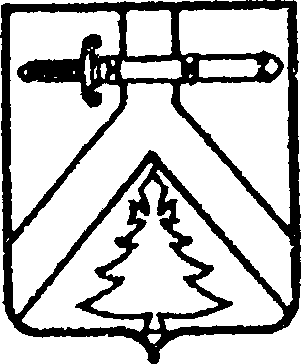 АЛЕКСЕЕВСКИЙ СЕЛЬСКИЙ СОВЕТ ДЕПУТАТОВКУРАГИНСКОГО РАЙОНА  КРАСНОЯРСКОГО КРАЯ                                       РЕШЕНИЕ00.00.2022                                     с. Алексеевка                                       № ПроектО внесении изменений и дополнений в решение от 19.11.2021 № 13-37р «Об утверждении Положения о порядке учета муниципального имущества иведения реестра муниципального имущества в муниципальном образованииАлексеевский  сельсовет» На основании Федерального закона от 06.10.2003 № 131-ФЗ «Об общих принципах организации местного самоуправления в Российской Федерации», Уставом муниципального образования Алексеевский  сельсовет,  сельский   Совет  депутатов  РЕШИЛ:Внести в решение от 19.11.2021 № 13-37р (в редакции решения от 24.03.2022 № 15-48р) следующие изменения и дополнения:В разделе 1. недвижимого имущества, приложения 1 к порядку ведения реестра муниципального имущества, строки №1, №2, №6 – исключить.2. Контроль за исполнением решения возложить на председателя                                                         Алексеевского сельского Совета депутатов  (Лазарев).  	          3. Настоящее решение вступает в силу со дня, следующего за днем его официального опубликования (обнародования) в газете «Алексеевские вести» и на «Официальном интернет-сайте администрации Алексеевского сельсовета» (Alekseevka.bdu.su).   Председатель                                                         Глава сельсовета   Совета депутатов                                                                   М.В. Романченко                                А.С. ЛазаревПриложение к Решению Алексеевского сельского Совета  депутатов от  00.00.2022 № Проект(в редакции решение от 19.11.2021 №  13-37р, 24.03.2022 № 15-48р)ПОЛОЖЕНИЕО ПОРЯДКЕ УПРАВЛЕНИЯ И РАСПОРЯЖЕНИЯ ИМУЩЕСТВОМ В МУНИЦИПАЛЬНОМ ОБРАЗОВАНИИАЛЕКСЕЕВСКИЙ  СЕЛЬСОВЕТ1. Общие положения1.1. Настоящее Положение разработано в соответствии с Гражданским кодексом РФ, Земельным кодексом РФ, Градостроительным кодексом РФ, Бюджетным кодексом РФ, Федеральными законами от 25.10.2001 N 137-ФЗ "О введении в действие Земельного кодекса Российской Федерации", от 06.10.2003 N 131-ФЗ "Об общих принципах организации местного самоуправления в Российской Федерации", от 21.07.1997 N 122-ФЗ "О государственной регистрации прав на недвижимое имущество и сделок с ним", от 21.12.2001 N 178-ФЗ "О приватизации государственного и муниципального имущества", от 22.07.2008 N 159-ФЗ "Об особенностях отчуждения недвижимого имущества, находящегося в государственной собственности субъектов Российской Федерации или в муниципальной собственности и арендуемого субъектами малого предпринимательства, и о внесении изменений в отдельные законодательные акты Российской Федерации", от 14.11.2002 N 161-ФЗ "О государственных и муниципальных унитарных предприятиях", Уставом муниципального образования Алексеевский  сельсовет.1.2. Собственником муниципального имущества является Алексеевский  сельсовет которое осуществляет свои права по владению, пользованию и распоряжению муниципальной собственностью непосредственно, а также через органы местного самоуправления. Управление и распоряжение муниципальным имуществом осуществляет администрация Алексеевского  сельсовета в порядке, определяемом настоящим Положением.1.3. Имущество муниципального  образования Алексеевский  сельсовет (далее - муниципальное имущество) предназначено для решения вопросов местного значения, осуществления отдельных государственных полномочий, обеспечения деятельности органов местного самоуправления и должностных лиц местного самоуправления, муниципальных служащих, работников муниципальных предприятий и учреждений, а также для решения вопросов, право решения которых предоставлено органам местного самоуправления федеральными законами и которые не отнесены к вопросам местного значения.1.4. Органы местного самоуправления вправе передавать муниципальное имущество во временное или постоянное пользование физическим и юридическим лицам, органам государственной власти Российской Федерации (органам государственной власти субъекта Российской Федерации) и органам местного самоуправления иных муниципальных образований, отчуждать, совершать иные сделки в соответствии с федеральными законами.1.5. Настоящее Положение устанавливает порядок управления и распоряжения муниципальным имуществом в целях его эффективного использования.Основные принципы и правила управления и распоряжения муниципальным имуществом изложены в приложениях к настоящему Положению.1.6. Настоящее Положение распространяется на имущество, находящееся в собственности муниципального образования Алексеевский  сельсовет (далее Алексеевский  сельсовет).2. Состав муниципального имущества2.1. В состав муниципального имущества входит имущество, право на которое зарегистрировано за Алексеевским  сельсоветом а также имущество, которым оно владеет, пользуется и распоряжается в соответствии с действующим законодательством:- средства местного бюджета;- имущество органов местного самоуправления поселения;- земли и другие природные ресурсы и объекты;- имущество, переданное муниципальным учреждениям поселения (далее - МУ) и муниципальным унитарным предприятиям поселения (далее - МУП);- муниципальные банки и другие кредитные организации;- жилищный и нежилой фонд;- объекты инженерной инфраструктуры социально-культурного и коммунально-бытового назначения, включая дороги местного значения;- здания, сооружения и предметы, являющиеся памятниками истории и культуры местного значения;- ценные бумаги;- имущественные права, иное движимое и недвижимое имущество, признаваемое или признанное в установленном законодательством порядке муниципальной собственностью или предназначенное для решения вопросов местного значения;- иное имущество, не относящееся к недвижимым и движимым вещам, стоимость которого превышает размер, установленный решением Алексеевского сельского Совета депутатов.2.2. Муниципальное имущество может находиться как на территории поселения, так и за его пределами.2.3. Учет, оформление документов для государственной регистрации права собственности и иных вещных прав в отношении муниципального имущества осуществляет администрация Алексеевского  сельсовета. Полномочия администрации определяются настоящим Положением. 2.4. Средства местного бюджета и иное муниципальное имущество, не закрепленное за муниципальными предприятиями и учреждениями, составляют муниципальную казну Алексеевского  сельсовета  3. Виды управления и распоряжения муниципальным имуществом3.1. К видам управления и распоряжения муниципальным имуществом относятся:- учет муниципального имущества;- закрепление муниципального имущества за администрацией Алексеевского  сельсовета, муниципальными предприятиями и учреждениями;- предоставление муниципального имущества в аренду;- предоставление муниципального имущества в безвозмездное срочное пользование;- отчуждение, в том числе приватизация муниципального имущества;- внесение вкладов (оплата акций, паев, долей) в уставные капиталы хозяйственных товариществ и обществ;- обеспечение исполнения обязательств залогом муниципального имущества;- предоставление земельных участков в постоянное (бессрочное) пользование государственным и муниципальным учреждениям, казенным предприятиям, а также органам государственной власти и органам местного самоуправления;- предоставление земельных участков в аренду гражданам, юридическим лицам и субъектам прав, указанных в абзаце девятом настоящего пункта, а также установление публичного сервитута;- иные формы управления и распоряжения муниципальным имуществом в соответствии с действующим законодательством.4. Учет муниципальной собственности4.1. В целях формирования полной и достоверной информации, необходимой администрации Алексеевского  сельсовета для исполнения ею полномочий по управлению и распоряжению муниципальной собственностью, ведется реестр муниципального имущества (далее - реестр).4.2. Реестр представляет собой банк данных о составе муниципального имущества, формирующийся на основе информации, предоставляемой администрацией Алексеевского  сельсовета, муниципальными унитарными предприятиями и муниципальными учреждениями, органами государственной статистики, органами, осуществляющими государственную регистрацию прав, налоговыми органами, нотариатом.4.3. Формирование и ведение реестра осуществляется в соответствии с Порядком ведения реестра муниципального имущества в Алексеевском сельсовете (приложение N 1).4.4. Основаниями для включения (исключения) объектов муниципального имущества в реестр являются:- гражданско-правовой договор и иные сделки;- правовой акт органа государственной власти и (или) администрации Алексеевского сельсовета;- судебный акт;- свидетельство о праве наследования по закону;- иные основания, установленные законодательством.4.5. Держателем реестра и органом, осуществляющим его ведение, является администрация Алексеевского  сельсовета.4.6. Ответственность за достоверность, полноту и сохранение информационной базы реестра возлагается на администрацию Алексеевского  сельсовета.5. Управление и распоряжение имуществом, находящимся в муниципальной собственности, закрепленным на праве хозяйственного ведения5.1. Имущество, находящееся в муниципальной собственности, может быть закреплено на праве хозяйственного ведения со строго целевым назначением за муниципальным унитарным предприятием на основании постановления главы Алексеевского  сельсовета.5.2. МУП вправе пользоваться и распоряжаться принадлежащим ему на праве хозяйственного ведения имуществом, находящимся в муниципальной собственности, в пределах своей компетенции в соответствии с Гражданским кодексом Российской Федерации, Федеральным законом от 14.11.2002 N 161-ФЗ "О государственных и муниципальных унитарных предприятиях" и другими нормативными правовыми актами.5.3. Имущество, находящееся в муниципальной собственности, закрепленное за МУП на праве хозяйственного ведения, учитывается на балансе предприятия.5.4. В бюджет поселения отчисляется часть прибыли от использования имущества, закрепленного на праве хозяйственного ведения за МУП, в размере, ежегодно устанавливаемом муниципальным образованием "Алексеевский  сельсовет.5.5. Плоды, продукция и доходы от использования муниципального имущества, находящегося в хозяйственном ведении, а также имущество, приобретенное МУП по договору или иным основаниям, поступают в хозяйственное ведение предприятия и являются муниципальной собственностью.6. Управление и распоряжение имуществом, находящимся в муниципальной собственности, закрепленным на праве оперативного управления6.1. Имущество, находящееся в муниципальной собственности, может быть закреплено на праве оперативного управления за муниципальным учреждением на основании постановления главы Алексеевского  сельсовета.6.2. Имущество, находящееся в муниципальной собственности, закрепленное на праве оперативного управления, учитывается на балансе МУ.6.3. Организации, за которыми имущество закреплено на праве оперативного управления, владеют, пользуются и распоряжаются этим имуществом в пределах, установленных законом, в соответствии с целями своей деятельности, заданиями собственника и назначением этого имущества.6.4. Собственник имущества вправе изъять излишнее, неиспользуемое или используемое не по назначению имущество, переданное в оперативное управление МУ.7. Передача имущества, находящегося в муниципальной собственности, в аренду, безвозмездное пользование7.1. Движимое и недвижимое имущество, находящееся в муниципальной собственности, может быть передано в аренду и безвозмездное пользование в соответствии с действующим законодательством и Порядком предоставления в аренду и безвозмездное пользование муниципального имущества, кроме жилых помещений и земельных участков (приложение N 2).7.2. По договору аренды здания или сооружения, находящегося в муниципальной собственности, арендатору одновременно с передачей прав владения и пользования указанными объектами передаются права на земельный участок, который занят такой недвижимостью и необходим для ее использования.Если договором не определено передаваемое арендатору право на соответствующий земельный участок, к нему переходит на срок аренды здания или сооружения право пользования земельным участком, который занят зданием или сооружением и необходим для его использования в соответствии с его назначением.7.3. В случае если земельный участок до момента продажи находился у покупателя на праве аренды, арендная плата за пользование земельным участком оплачивается покупателем до момента государственной регистрации права собственности на земельный участок.8. Приватизация имущества, находящегося в муниципальной собственности8.1. Приватизация муниципального нежилого фонда, муниципального жилищного фонда, земельных участков, расположенных на территории Алексеевского  сельсовета, осуществляется в порядке, установленном действующим законодательством Российской Федерации о приватизации. Инициатива в проведении приватизации муниципального имущества может исходить от органов местного самоуправления, физических и юридических лиц.8.2. Приватизация муниципального имущества осуществляется Алексеевским сельсоветом самостоятельно в порядке, предусмотренном Федеральным законом от 21.12.2001 N 178-ФЗ "О приватизации государственного и муниципального имущества".Предметом договоров купли-продажи являются объекты муниципальной собственности, в том числе имущественные права (доли, акции в хозяйственных обществах). В соответствии с земельным законодательством РФ объектами договоров купли-продажи могут быть земельные участки, государственная собственность на которые не разграничена.8.3. Совет депутатов муниципального образования Алексеевский  сельсовет ежегодно утверждает прогнозный план приватизации муниципального имущества.9. Заключительные положения9.1. Действующие в муниципальном образовании Алексеевский  сельсовет нормативные правовые акты, устанавливающие условия и порядок владения, пользования и распоряжения муниципальной собственностью, подлежат приведению в соответствие с настоящим Положением в срок не позднее двух месяцев после вступления его в силу.9.2. Нормативные правовые акты муниципального образования Алексеевский  сельсовет, не приведенные в соответствие с настоящим Положением, после истечения срока, установленного в п. 9.1 настоящего Положения, не подлежат применению в части, противоречащей настоящему Положению.Приложение N 1 
к Положению о порядке учета муниципального имущества и ведения реестра муниципального имуществаПОРЯДОК ВЕДЕНИЯ РЕЕСТРА МУНИЦИПАЛЬНОГО ИМУЩЕСТВА1. Общие положения1.1. Настоящий Порядок устанавливает правила учета муниципального имущества и ведения реестра муниципального имущества муниципального образования  Алексеевский  сельсовет (далее - реестр).1.2. В настоящем Порядке под реестром понимается информационная система, представляющая собой совокупность баз данных, построенных на единых методологических и программно-технических принципах, содержащих перечни объектов учета и данные о них.1.3. Целью создания и ведения реестра являются организация учета муниципального имущества на территории Алексеевского  сельсовета а также совершенствование механизма управления и распоряжения этим имуществом.1.4. Объекты учета.1.4.1. Объектом учета и наблюдения реестра (далее - объекты учета) является муниципальное имущество, указанное в п. 2.1 настоящего Положения.1.4.2. Данными об объектах учета являются сведения, характеризующие эти объекты (место нахождения, стоимость, площадь, основания включения в реестр, обременение и т.п.).В реестр могут вноситься дополнительные сведения об объектах учета.2. Порядок учета муниципального имущества2.1. Учет муниципального имущества включает в себя описание объекта учета с указанием его индивидуальных особенностей, позволяющих однозначно отличить его от других объектов.2.2. Учет муниципального имущества организуется и осуществляется держателем реестра - администрацией Алексеевского  сельсовета (далее - администрация Алексеевского  сельсовета).2.3. Для учета муниципального имущества администрация Алексеевского  сельсовета осуществляет:- первичную рассылку всем балансодержателям муниципальной собственности карт учета муниципальной собственности (далее - карта учета) на каждый объект учета;- приемку заполненных карт учета как на электронных, так и на бумажных носителях;- проведение экспертизы представленной информации и занесение ее в электронный банк данных с присвоением каждому объекту индивидуального реестрового номера;- иные необходимые для учета муниципальной собственности действия.2.4. Все муниципальные унитарные предприятия, муниципальные учреждения, структурные подразделения администрации Алексеевского  сельсовета обязаны представлять администрации Алексеевского  сельсовета полную и достоверную информацию, достаточную для создания и ведения реестра, об имеющемся у них на балансе муниципальном имуществе:- ежеквартально в течение месяца, следующего за отчетным кварталом (двух месяцев с начала текущего года), копии балансовых отчетов и заполненные карты учета на бумажных и электронных носителях;- ежемесячно обновленные карты учета по объектам, у которых возникли изменения;- информацию по запросу администрации Алексеевского  сельсовета в двухнедельный срок со времени его поступления.3. Порядок ведения реестра3.1. Ведение реестра включает в себя ведение электронного банка данных муниципального имущества, формируемого как в разрезе балансодержателей, так и по типам и видам муниципальной собственности.Банк данных может содержать информацию как в алфавитно-цифровом виде, так и в виде линий и символов, нанесенных на карту (схему) Алексеевского  сельсовета с использованием бумажных или электронных носителей, в который вносятся все сведения о каждом объекте учета и его балансодержателе.Параллельно с банком данных ведется электронный архив.Ведение банка данных муниципального имущества означает занесение в него информации об объектах учета и сведений о них, основаниях для включения (исключения) объектов учета в реестр, обновление данных об объектах учета и их исключение из указанного банка данных при изменении формы собственности или других вещных прав на объекты учета.Ведение архива означает хранение сведений об объекте, предшествующих изменению информации в реестре, а именно:- при обновлении данных об объекте учета или балансодержателе предшествующие данные переносятся в архив;- данные об объектах учета, исключаемые из банка данных, переносятся в архив;- при ликвидации балансодержателя в архив переносится информация о самом балансодержателе, а также информация об имуществе, находящемся на его балансе на момент ликвидации.3.2. Порядок приема и обработки информации, предоставляемой по установленным картам учета, а также введение новых форм или отмена старых, изменение отдельных реквизитов карт учета устанавливаются соответствующими распоряжениями главы Алексеевского  сельсовета.3.3. Администрация Алексеевского  сельсовета   осуществляет:- методическое, организационное и программное обеспечение работ по ведению банка данных муниципальной собственности;- организацию защиты информации;- учет сведений о муниципальной собственности, составляющих государственную тайну, который ведется в порядке, предусмотренном законодательством РФ о защите государственной тайны;- учет сведений о муниципальном имуществе, не относящихся к свободно распространяемым, являющихся строго конфиденциальными, не подлежащих разглашению.Администрация Алексеевского  сельсовета несет ответственность за достоверность, полноту и сохранность информационного банка реестра.4. Порядок предоставления информации, содержащейся в реестре4.1. Информация об объектах учета, содержащаяся в реестре, предоставляется заинтересованным лицам в соответствии с законодательством РФ.4.2. Органам государственной власти Российской Федерации, органам государственной власти субъектов Российской Федерации, органам местного самоуправления, учреждениям юстиции по государственной регистрации прав на недвижимое имущество и сделок с ним, судебным органам информация об объектах учета предоставляется администрацией Алексеевского  сельсовета по запросу, оформленному надлежащим образом.4.3. Иным лицам информация об объектах учета предоставляется администрацией Алексеевского  сельсовета по письменному заявлению при предъявлении физическим лицом документа, удостоверяющего личность, а уполномоченным представителем юридического лица - документов, подтверждающих его полномочия.4.4. Информация об объектах учета (или мотивированное решение об отказе в ее предоставлении) сообщается в 15-дневный срок либо в срок, указанный в запросе органов, указанных в п. 4.2.4.5. Использование информации, содержащейся в реестре, в ущерб интересам юридических лиц, обладающих муниципальным имуществом, влечет ответственность, предусмотренную законодательством Российской Федерации.5. Заключительные положения5.1. Собственником информации (базы данных), содержащейся в реестре, является муниципальное образование Алексеевский  сельсовет.5.2. Администрация Алексеевского  сельсовета осуществляет владение и пользование соответствующими базами данных, а также реализует полномочия по распоряжению ими в установленных законодательством пределах.5.3. Глава Алексеевского  сельсовета вправе принимать решения о финансировании работ, выполняемых администрацией Алексеевского  сельсовета по учету муниципального имущества и ведению баз данных этого имущества в пределах средств, предусмотренных в бюджете поселения на эти цели.  Приложение N 2 
к Положению о порядке учета муниципального имущества и ведения реестра муниципального имуществаПОРЯДОК   ПРЕДОСТАВЛЕНИЯ  В  АРЕНДУ  И  БЕЗВОЗМЕЗДНОЕ ПОЛЬЗОВАНИЕ ИМУЩЕСТВА МУНИЦИПАЛЬНОГО ОБРАЗОВАНИЯ АЛЕКСЕЕВСКИЙ  СЕЛЬСОВЕТ,КРОМЕ ЖИЛЫХ ПОМЕЩЕНИЙ И ЗЕМЕЛЬНЫХ УЧАСТКОВ1. Общие положения          1.1. Настоящий Порядок разработан в соответствии с Гражданским кодексом Российской Федерации, Федеральными законами от 06.10.2003 N 131-ФЗ "Об общих принципах организации местного самоуправления в Российской Федерации", от 21.07.1997 N 122-ФЗ "О государственной регистрации прав на недвижимое имущество и сделок с ним", от 26.07.2006 N 135-ФЗ "О защите конкуренции", от 21.07.2005 N 115-ФЗ "О концессионных соглашениях", от 21.12.2001 N 178-ФЗ "О приватизации государственного и муниципального имущества", от 22.07.2008 N 159-ФЗ "Об особенностях отчуждения недвижимого имущества, находящегося в государственной собственности субъектов Российской Федерации или в муниципальной собственности и арендуемого субъектами малого предпринимательства, и о внесении изменений в отдельные законодательные акты Российской Федерации", Уставом муниципального образования Алексеевский  сельсовет и иными нормативными правовыми актами.1.2. Настоящий Порядок определяет правила предоставления в аренду, безвозмездное пользование имущества, находящегося в собственности Алексеевского  сельсовета.Настоящий Порядок не распространяется на отношения, связанные с передачей в аренду и безвозмездное пользование жилых помещений и земельных участков, расположенных на территории Алексеевского  сельсовета.1.3. Виды имущества, сдача которых в аренду не допускается, а также условия, ограничивающие выкуп арендованного имущества, устанавливаются действующим законодательством.1.4. Арендодателем муниципального имущества выступает администрация Алексеевского  сельсовета (далее - администрация Алексеевского  сельсовета), которая обеспечивает учет и контроль за выполнением условий договоров аренды. Договоры аренды и безвозмездного пользования имущества подлежат учету, осуществляемому администрацией Алексеевского  сельсовета.1.5. Заключение договоров аренды, безвозмездного пользования может осуществляться только по результатам проведения торгов на право заключения таких договоров, за исключением случаев, установленных действующим законодательством Российской Федерации.1.6. Страхование арендованного или предоставленного в безвозмездное пользование имущества осуществляется арендатором или ссудополучателем в порядке, определяемом действующим законодательством РФ.1.7. Одновременно с оформлением договора аренды имущества арендатор оформляет договор аренды или соглашение о сервитуте (праве ограниченного пользования) земельного участка, расположенного под арендуемым имуществом, и договор страхования арендуемого имущества.1.8. Обязательным условием заключения договора аренды объекта культурного наследия является охранное обязательство пользователя объектом культурного наследия. Охранное обязательство пользователя объектом культурного наследия местного (муниципального) значения оформляется уполномоченным администрацией Алексеевского  сельсовета. Охранное обязательство пользователя объектом культурного наследия должно включать в себя требования к содержанию указанного объекта, условиям доступа к нему граждан, порядку и срокам проведения реставрационных, ремонтных и иных работ по его сохранению, а также иные обеспечивающие сохранность объекта требования.1.9. Капитальный ремонт, реконструкция, модернизация арендованного муниципального имущества проводятся арендатором только с разрешения арендодателя в соответствии с планами капитального ремонта, реконструкции и модернизации.1.10. Улучшения арендованного муниципального имущества, как отделимые, так и неотделимые, произведенные за счет амортизационных отчислений от использования этого имущества, а также за счет средств, предусмотренных в тарифах предприятий жилищно-коммунального хозяйства - арендаторов муниципального имущества, являются муниципальной собственностью администрации Алексеевского  сельсовета.1.11. В целях сохранения муниципального имущества и поддержания в Алексеевском сельсовете социально значимых видов деятельности муниципальное имущество может быть передано администрацией Алексеевского  сельсовета в безвозмездное пользование юридическим лицам и гражданам, осуществляющим предпринимательскую деятельность без образования юридического лица, на основании решения Совета депутатов Алексеевского  сельсовета.1.12. В договор аренды муниципального имущества в обязательном порядке включается пункт следующего содержания: "Арендатор муниципального имущества вправе предоставлять арендуемое им имущество в субаренду в размере, не превышающем 30 процентов от используемой площади имущества, арендуемого по договору аренды, при отсутствии задолженности по уплате арендной платы".1.13. Организатором торгов и продавцом права заключения договора аренды, безвозмездного пользования муниципальным имуществом выступает администрация Алексеевского  сельсовета.Решение о проведении торгов по продаже права на заключение договоров аренды, безвозмездного пользования муниципальным имуществом принимает глава Алексеевского  сельсовета.1.14. Размер арендной платы за аренду нежилых помещений рассчитывается на основе, установленной в соответствии с решением Совета депутатов муниципального образования Алексеевский  сельсовет базовой ставки и расчетных коэффициентов. Размер базовой ставки арендной платы за пользование имуществом, а также расчетных коэффициентов пересматривается не чаще одного раза в год.Приложение 1К  Порядку ведения реестра муниципального имуществаРЕЕСТР муниципального имущества  администрации Алексеевского сельсовета Курагинского района Красноярского краяПриложение 2К  Порядку ведения реестра муниципального имуществаВЫПИСКАИЗ РЕЕСТРА МУНИЦИПАЛЬНОГО ИМУЩЕСТВААдминистрации Алексеевского сельсоветаНаименование объекта недвижимости___________________________________________________________________________Место нахождения___________________________________________________________________________Реестровый номер___________________________________________________________________________Сведения  о  государственной  регистрации  права  собственности  на  объектнедвижимости___________________________________________________________________________Основание   передачи    объекта    во    владение,    использование   и/илираспоряжение организации___________________________________________________________________________Сведения  об  организации,  во  владении,  пользовании  и/или  распоряжениикоторой находится данный объект___________________________________________________________________________Сведения  о  государственной   регистрации  права   (хозяйственное ведение,оперативное управление)___________________________________________________________________________Основание и право на земельный участок___________________________________________________________________________Инв. N объекта недвижимости:Паспорт составлен по состоянию на:Год ввода в эксплуатацию:Общая площадь, кв. м:Количество этажей (всего):Начальная балансовая стоимость:Износ, %:Остаточная балансовая стоимость:Начальник отделауправления имуществом __________________ (подпись)Раздел 1. НЕДВИЖИМОЕ ИМУЩЕСТВОРаздел 1. НЕДВИЖИМОЕ ИМУЩЕСТВОРаздел 1. НЕДВИЖИМОЕ ИМУЩЕСТВОРаздел 1. НЕДВИЖИМОЕ ИМУЩЕСТВОРаздел 1. НЕДВИЖИМОЕ ИМУЩЕСТВОРаздел 1. НЕДВИЖИМОЕ ИМУЩЕСТВОРаздел 1. НЕДВИЖИМОЕ ИМУЩЕСТВОРаздел 1. НЕДВИЖИМОЕ ИМУЩЕСТВОРаздел 1. НЕДВИЖИМОЕ ИМУЩЕСТВОРаздел 1. НЕДВИЖИМОЕ ИМУЩЕСТВОРаздел 1. НЕДВИЖИМОЕ ИМУЩЕСТВОРаздел 1. НЕДВИЖИМОЕ ИМУЩЕСТВОРаздел 1. НЕДВИЖИМОЕ ИМУЩЕСТВОРаздел 1. НЕДВИЖИМОЕ ИМУЩЕСТВОРаздел 1. НЕДВИЖИМОЕ ИМУЩЕСТВОРаздел 1. НЕДВИЖИМОЕ ИМУЩЕСТВОРаздел 1. НЕДВИЖИМОЕ ИМУЩЕСТВОРаздел 1. НЕДВИЖИМОЕ ИМУЩЕСТВОРаздел 1. НЕДВИЖИМОЕ ИМУЩЕСТВОРаздел 1. НЕДВИЖИМОЕ ИМУЩЕСТВОРаздел 1. НЕДВИЖИМОЕ ИМУЩЕСТВОРаздел 1. НЕДВИЖИМОЕ ИМУЩЕСТВОРаздел 1. НЕДВИЖИМОЕ ИМУЩЕСТВОРаздел 1. НЕДВИЖИМОЕ ИМУЩЕСТВОРаздел 1. НЕДВИЖИМОЕ ИМУЩЕСТВОРаздел 1. НЕДВИЖИМОЕ ИМУЩЕСТВОРаздел 1. НЕДВИЖИМОЕ ИМУЩЕСТВОРаздел 1. НЕДВИЖИМОЕ ИМУЩЕСТВОРаздел 1. НЕДВИЖИМОЕ ИМУЩЕСТВОРаздел 1. НЕДВИЖИМОЕ ИМУЩЕСТВОРаздел 1. НЕДВИЖИМОЕ ИМУЩЕСТВОРаздел 1. НЕДВИЖИМОЕ ИМУЩЕСТВОРаздел 1. НЕДВИЖИМОЕ ИМУЩЕСТВОРаздел 1. НЕДВИЖИМОЕ ИМУЩЕСТВОРаздел 1. НЕДВИЖИМОЕ ИМУЩЕСТВОРаздел 1. НЕДВИЖИМОЕ ИМУЩЕСТВОРаздел 1. НЕДВИЖИМОЕ ИМУЩЕСТВОРаздел 1. НЕДВИЖИМОЕ ИМУЩЕСТВОРаздел 1. НЕДВИЖИМОЕ ИМУЩЕСТВОРеестровый или порядковый номерНаименование недвижимого имуществаНаименование недвижимого имуществаНаименование недвижимого имуществаНаименование недвижимого имуществаНаименование недвижимого имуществаАдрес (местоположение) недвижимого имуществаАдрес (местоположение) недвижимого имуществаАдрес (местоположение) недвижимого имуществаАдрес (местоположение) недвижимого имуществаКадастровый номер муниципального недвижимого имуществаКадастровый номер муниципального недвижимого имуществаПлощадь, протяженность и (или) иные параметры, характеризующие физические свойства недвижимого имуществаПлощадь, протяженность и (или) иные параметры, характеризующие физические свойства недвижимого имуществаПлощадь, протяженность и (или) иные параметры, характеризующие физические свойства недвижимого имуществаПлощадь, протяженность и (или) иные параметры, характеризующие физические свойства недвижимого имуществаБалансовая стоимость недвижимого имущества и начисленная амортизация (износ)Балансовая стоимость недвижимого имущества и начисленная амортизация (износ)Балансовая стоимость недвижимого имущества и начисленная амортизация (износ)Балансовая стоимость недвижимого имущества и начисленная амортизация (износ)Сведения о кадастровой стоимости недвижимого имуществаСведения о кадастровой стоимости недвижимого имуществаСведения о кадастровой стоимости недвижимого имуществаСведения о кадастровой стоимости недвижимого имуществаСведения о кадастровой стоимости недвижимого имуществаДата возникновения и прекращения права муниципальной собственности на недвижимое имуществоДата возникновения и прекращения права муниципальной собственности на недвижимое имуществоДата возникновения и прекращения права муниципальной собственности на недвижимое имуществоДата возникновения и прекращения права муниципальной собственности на недвижимое имуществоРеквизиты документов – оснований возникновения (прекращения) права муниципальной собственности на недвижимое имуществоРеквизиты документов – оснований возникновения (прекращения) права муниципальной собственности на недвижимое имуществоРеквизиты документов – оснований возникновения (прекращения) права муниципальной собственности на недвижимое имуществоРеквизиты документов – оснований возникновения (прекращения) права муниципальной собственности на недвижимое имуществоСведения о правообладателе муниципального недвижимого имуществаСведения о правообладателе муниципального недвижимого имуществаСведения о правообладателе муниципального недвижимого имуществаСведения о правообладателе муниципального недвижимого имуществаСведения о правообладателе муниципального недвижимого имуществаСведения об установленных в отношении муниципального недвижимого имущества ограничениях (обремениях) с указанием основания и даты их возникновения и прекращения1222223333445555666677777888899991010101010111Здание СК Здание СК Здание СК Здание СК Здание СК Красноярский край Курагинский район д. Новопокровка ул. Школьная, д. 42БКрасноярский край Курагинский район д. Новопокровка ул. Школьная, д. 42БКрасноярский край Курагинский район д. Новопокровка ул. Школьная, д. 42БКрасноярский край Курагинский район д. Новопокровка ул. Школьная, д. 42Б24:23:2502002:21524:23:2502002:215517.6 кв.м.517.6 кв.м.517.6 кв.м.517.6 кв.м.3 682 132 59 руб.3 682 132 59 руб.3 682 132 59 руб.3 682 132 59 руб.5 314 794.44 руб.5 314 794.44 руб.5 314 794.44 руб.5 314 794.44 руб.5 314 794.44 руб.26.03.2014г.26.03.2014г.26.03.2014г.26.03.2014г.Выписка из ЕГРП № 18/006/2014-018Выписка из ЕГРП № 18/006/2014-018Выписка из ЕГРП № 18/006/2014-018Выписка из ЕГРП № 18/006/2014-018Администрация Алексеевского сельсоветаАдминистрация Алексеевского сельсоветаАдминистрация Алексеевского сельсоветаАдминистрация Алексеевского сельсоветаАдминистрация Алексеевского сельсоветаНе зарегистрировано2Здание администрацииЗдание администрацииЗдание администрацииЗдание администрацииЗдание администрацииКрасноярский край Курагинский район, с. Алексеевка, ул. Советская, д. 49Красноярский край Курагинский район, с. Алексеевка, ул. Советская, д. 49Красноярский край Курагинский район, с. Алексеевка, ул. Советская, д. 49Красноярский край Курагинский район, с. Алексеевка, ул. Советская, д. 4924:23:2501003:24924:23:2501003:24997,4 кв.м.97,4 кв.м.97,4 кв.м.97,4 кв.м.46 628,0546 628,0546 628,0546 628,0526.03.2014г.26.03.2014г.26.03.2014г.26.03.2014г.Выписка из ЕГРП № 18/006/2014-017Выписка из ЕГРП № 18/006/2014-017Выписка из ЕГРП № 18/006/2014-017Выписка из ЕГРП № 18/006/2014-017Администрация Алексеевского сельсоветаАдминистрация Алексеевского сельсоветаАдминистрация Алексеевского сельсоветаАдминистрация Алексеевского сельсоветаАдминистрация Алексеевского сельсоветаНе зарегистрировано3Земельный участокЗемельный участокЗемельный участокЗемельный участокЗемельный участокКрасноярский край, муниципальный район Курагинский, сельское поселение Алексеевский сельсовет, село Алексеевка, улица Советская, земельный участок 49Красноярский край, муниципальный район Курагинский, сельское поселение Алексеевский сельсовет, село Алексеевка, улица Советская, земельный участок 49Красноярский край, муниципальный район Курагинский, сельское поселение Алексеевский сельсовет, село Алексеевка, улица Советская, земельный участок 49Красноярский край, муниципальный район Курагинский, сельское поселение Алексеевский сельсовет, село Алексеевка, улица Советская, земельный участок 4924:23:2501003:4224:23:2501003:42547 кв.м.547 кв.м.547 кв.м.547 кв.м.62626,0362626,0362626,0362626,0362626,0362626,0362626,0362626,0362626,0306.11.2018г.06.11.2018г.06.11.2018г.06.11.2018г.Выписка из ЕГРН № 24:23:2501003:42-24/118/2018-1Выписка из ЕГРН № 24:23:2501003:42-24/118/2018-1Выписка из ЕГРН № 24:23:2501003:42-24/118/2018-1Выписка из ЕГРН № 24:23:2501003:42-24/118/2018-1Муниципальное образование Алексеевский сельсовет Курагинского района Красноярского краяМуниципальное образование Алексеевский сельсовет Курагинского района Красноярского краяМуниципальное образование Алексеевский сельсовет Курагинского района Красноярского краяМуниципальное образование Алексеевский сельсовет Курагинского района Красноярского краяМуниципальное образование Алексеевский сельсовет Курагинского района Красноярского краяНе зарегистрировано4Земельный участокЗемельный участокЗемельный участокЗемельный участокЗемельный участокМестоположение установлено относительно ориентира, расположенного в границах участка. Почтовый адрес ориентира: Красноярский край, р-н Курагинский. Местоположение установлено относительно ориентира, расположенного в границах участка. Почтовый адрес ориентира: Красноярский край, р-н Курагинский. Местоположение установлено относительно ориентира, расположенного в границах участка. Почтовый адрес ориентира: Красноярский край, р-н Курагинский. Местоположение установлено относительно ориентира, расположенного в границах участка. Почтовый адрес ориентира: Красноярский край, р-н Курагинский. 24:23:2501001:7524:23:2501001:7514843 кв.м.14843 кв.м.14843 кв.м.14843 кв.м.1451793,831451793,831451793,831451793,831451793,831451793,831451793,831451793,831451793,83Постоянное (бессрочное) пользование 06.08.2019г.Постоянное (бессрочное) пользование 06.08.2019г.Постоянное (бессрочное) пользование 06.08.2019г.Постоянное (бессрочное) пользование 06.08.2019г.Выписка из ЕГРН №24:23:2501003:35-24/106/2017-1Выписка из ЕГРН №24:23:2501003:35-24/106/2017-1Выписка из ЕГРН №24:23:2501003:35-24/106/2017-1Выписка из ЕГРН №24:23:2501003:35-24/106/2017-1Муниципальное образование Алексеевский сельсовет Курагинского района Красноярского краяМуниципальное образование Алексеевский сельсовет Курагинского района Красноярского краяМуниципальное образование Алексеевский сельсовет Курагинского района Красноярского краяМуниципальное образование Алексеевский сельсовет Курагинского района Красноярского краяМуниципальное образование Алексеевский сельсовет Курагинского района Красноярского краяНе зарегистрировано5Земельный участокЗемельный участокЗемельный участокЗемельный участокЗемельный участокРоссийская Федерация, Красноярский край, Курагинский муниципальный район, Сельское поселение Алексеевский сельсовет, Новопокровка Деревня, кладбище, земельный участок 9Российская Федерация, Красноярский край, Курагинский муниципальный район, Сельское поселение Алексеевский сельсовет, Новопокровка Деревня, кладбище, земельный участок 9Российская Федерация, Красноярский край, Курагинский муниципальный район, Сельское поселение Алексеевский сельсовет, Новопокровка Деревня, кладбище, земельный участок 9Российская Федерация, Красноярский край, Курагинский муниципальный район, Сельское поселение Алексеевский сельсовет, Новопокровка Деревня, кладбище, земельный участок 924:23:1201001:15024:23:1201001:15024158 кв.м.24158 кв.м.24158 кв.м.24158 кв.м.35512,2635512,2635512,2635512,2635512,2635512,2635512,2635512,2635512,26Постоянное (бессрочное) пользование 12.02.2020г.Постоянное (бессрочное) пользование 12.02.2020г.Постоянное (бессрочное) пользование 12.02.2020г.Постоянное (бессрочное) пользование 12.02.2020г.Выписка из ЕГРН №24:23:1201001:150-24/112/2020-1Выписка из ЕГРН №24:23:1201001:150-24/112/2020-1Выписка из ЕГРН №24:23:1201001:150-24/112/2020-1Выписка из ЕГРН №24:23:1201001:150-24/112/2020-1Администрация Алексеевского сельсовета Курагинского района Красноярского краяАдминистрация Алексеевского сельсовета Курагинского района Красноярского краяАдминистрация Алексеевского сельсовета Курагинского района Красноярского краяАдминистрация Алексеевского сельсовета Курагинского района Красноярского краяАдминистрация Алексеевского сельсовета Курагинского района Красноярского краяНе зарегистрировано6Земельный участокЗемельный участокЗемельный участокЗемельный участокЗемельный участокРоссийская Федерация, Красноярский край, Курагинский муниципальный район, сельское поселение Алексеевский сельсовет, Алексеевка село, Колхозный переулок, земельный участок 1АРоссийская Федерация, Красноярский край, Курагинский муниципальный район, сельское поселение Алексеевский сельсовет, Алексеевка село, Колхозный переулок, земельный участок 1АРоссийская Федерация, Красноярский край, Курагинский муниципальный район, сельское поселение Алексеевский сельсовет, Алексеевка село, Колхозный переулок, земельный участок 1АРоссийская Федерация, Красноярский край, Курагинский муниципальный район, сельское поселение Алексеевский сельсовет, Алексеевка село, Колхозный переулок, земельный участок 1А24:23:2501003:48024:23:2501003:4802178 кв.м.2178 кв.м.2178 кв.м.2178 кв.м.615176,1615176,1615176,1615176,1615176,1615176,1615176,1615176,1615176,1Постоянное (бессрочное) пользование 12.02.2020г.Постоянное (бессрочное) пользование 12.02.2020г.Постоянное (бессрочное) пользование 12.02.2020г.Постоянное (бессрочное) пользование 12.02.2020г.Выписка из ЕГРН №24:23:2501003:480-24/097/2020-1Выписка из ЕГРН №24:23:2501003:480-24/097/2020-1Выписка из ЕГРН №24:23:2501003:480-24/097/2020-1Выписка из ЕГРН №24:23:2501003:480-24/097/2020-1Администрация Алексеевского сельсовета Курагинского района Красноярского краяАдминистрация Алексеевского сельсовета Курагинского района Красноярского краяАдминистрация Алексеевского сельсовета Курагинского района Красноярского краяАдминистрация Алексеевского сельсовета Курагинского района Красноярского краяАдминистрация Алексеевского сельсовета Курагинского района Красноярского краяНе зарегистрировано7Земельный участокЗемельный участокЗемельный участокЗемельный участокЗемельный участокМестоположение установлено относительно ориентира, расположенного за пределами участка. Почтовый адрес ориентира: Российская Федерация, Красноярский край, Курагинский район, д. Новопокровка, ул. Школьная, 42БМестоположение установлено относительно ориентира, расположенного за пределами участка. Почтовый адрес ориентира: Российская Федерация, Красноярский край, Курагинский район, д. Новопокровка, ул. Школьная, 42БМестоположение установлено относительно ориентира, расположенного за пределами участка. Почтовый адрес ориентира: Российская Федерация, Красноярский край, Курагинский район, д. Новопокровка, ул. Школьная, 42БМестоположение установлено относительно ориентира, расположенного за пределами участка. Почтовый адрес ориентира: Российская Федерация, Красноярский край, Курагинский район, д. Новопокровка, ул. Школьная, 42Б24:23:2502002:22624:23:2502002:2264694 кв.м.4694 кв.м.4694 кв.м.4694 кв.м.482918,72482918,72482918,72482918,72482918,72482918,72482918,72482918,72482918,72Собственность 25.03.2021Собственность 25.03.2021Собственность 25.03.2021Собственность 25.03.2021Выписка из ЕГРН №24:23:2502002:226-24/105/2021-1Выписка из ЕГРН №24:23:2502002:226-24/105/2021-1Выписка из ЕГРН №24:23:2502002:226-24/105/2021-1Выписка из ЕГРН №24:23:2502002:226-24/105/2021-1Муниципальное образование Алексеевский сельсовет Курагинского района Красноярского краяМуниципальное образование Алексеевский сельсовет Курагинского района Красноярского краяМуниципальное образование Алексеевский сельсовет Курагинского района Красноярского краяМуниципальное образование Алексеевский сельсовет Курагинского района Красноярского краяМуниципальное образование Алексеевский сельсовет Курагинского района Красноярского краяНе зарегистрировано8Нежилое здание бывшего сельсоветапомещениеНежилое здание бывшего сельсоветапомещениеНежилое здание бывшего сельсоветапомещениеНежилое здание бывшего сельсоветапомещениеНежилое здание бывшего сельсоветапомещениеКрасноярский край Курагинский р-н, с. Алексеевка, ул. Кооперативная, д. 40 пом. 2Красноярский край Курагинский р-н, с. Алексеевка, ул. Кооперативная, д. 40 пом. 2Красноярский край Курагинский р-н, с. Алексеевка, ул. Кооперативная, д. 40 пом. 2Красноярский край Курагинский р-н, с. Алексеевка, ул. Кооперативная, д. 40 пом. 224:23:2501003:48324:23:2501003:48335,1 кв. м.35,1 кв. м.35,1 кв. м.35,1 кв. м.37629,6637629,6637629,6637629,6637629,6637629,6637629,6637629,6637629,66Собственность 29.10.2020г.Собственность 29.10.2020г.Собственность 29.10.2020г.Собственность 29.10.2020г.Выписка из ЕГРН № 24:23:2501003:483-24/095/2020-1Выписка из ЕГРН № 24:23:2501003:483-24/095/2020-1Выписка из ЕГРН № 24:23:2501003:483-24/095/2020-1Выписка из ЕГРН № 24:23:2501003:483-24/095/2020-1Муниципальное образование Алексеевский сельсовет Курагинского района Красноярского краяМуниципальное образование Алексеевский сельсовет Курагинского района Красноярского краяМуниципальное образование Алексеевский сельсовет Курагинского района Красноярского краяМуниципальное образование Алексеевский сельсовет Курагинского района Красноярского краяМуниципальное образование Алексеевский сельсовет Курагинского района Красноярского краяНе зарегистрировано9Гидротехническое сооружение – водозащитная дамба на реке СалбаГидротехническое сооружение – водозащитная дамба на реке СалбаГидротехническое сооружение – водозащитная дамба на реке СалбаГидротехническое сооружение – водозащитная дамба на реке СалбаГидротехническое сооружение – водозащитная дамба на реке СалбаКрасноярский край, Курагинский р-он, с. АлексеевкаКрасноярский край, Курагинский р-он, с. АлексеевкаКрасноярский край, Курагинский р-он, с. АлексеевкаКрасноярский край, Курагинский р-он, с. Алексеевка24:23:0000000:641024:23:0000000:6410Протяженность .Протяженность .Протяженность .Протяженность .240 950руб.240 950руб.240 950руб.240 950руб.21.10. .21.10. .21.10. .21.10. .Свидетельство о гос. регистрации права от 21.10.2013 г. 24ЕЛ № 013346Свидетельство о гос. регистрации права от 21.10.2013 г. 24ЕЛ № 013346Свидетельство о гос. регистрации права от 21.10.2013 г. 24ЕЛ № 013346Свидетельство о гос. регистрации права от 21.10.2013 г. 24ЕЛ № 013346Администрация Алексеевского сельсоветаАдминистрация Алексеевского сельсоветаАдминистрация Алексеевского сельсоветаАдминистрация Алексеевского сельсоветаАдминистрация Алексеевского сельсоветаНе зарегистрировано10Гидротехническое сооружение – водозащитная дамба пруда «Новопокровский» на реке СалбаГидротехническое сооружение – водозащитная дамба пруда «Новопокровский» на реке СалбаГидротехническое сооружение – водозащитная дамба пруда «Новопокровский» на реке СалбаГидротехническое сооружение – водозащитная дамба пруда «Новопокровский» на реке СалбаГидротехническое сооружение – водозащитная дамба пруда «Новопокровский» на реке СалбаКрасноярский край, Курагинский р-он, д. НовопокровкаКрасноярский край, Курагинский р-он, д. НовопокровкаКрасноярский край, Курагинский р-он, д. НовопокровкаКрасноярский край, Курагинский р-он, д. Новопокровка24:23:1202001:8224:23:1202001:82Протяженность . Протяженность . Протяженность . Протяженность . 402 295 руб.402 295 руб.402 295 руб.402 295 руб.21.10.23013г.21.10.23013г.21.10.23013г.21.10.23013г.Свидетельство о гос. регистрации права от 21.10.2013 г. 24ЕЛ № 013347Свидетельство о гос. регистрации права от 21.10.2013 г. 24ЕЛ № 013347Свидетельство о гос. регистрации права от 21.10.2013 г. 24ЕЛ № 013347Свидетельство о гос. регистрации права от 21.10.2013 г. 24ЕЛ № 013347Администрация Алексеевского сельсоветаАдминистрация Алексеевского сельсоветаАдминистрация Алексеевского сельсоветаАдминистрация Алексеевского сельсоветаАдминистрация Алексеевского сельсоветаНе зарегистрированоРаздел 2. ДВИЖИМОЕ ИМУЩЕСТВОРаздел 2. ДВИЖИМОЕ ИМУЩЕСТВОРаздел 2. ДВИЖИМОЕ ИМУЩЕСТВОРаздел 2. ДВИЖИМОЕ ИМУЩЕСТВОРаздел 2. ДВИЖИМОЕ ИМУЩЕСТВОРаздел 2. ДВИЖИМОЕ ИМУЩЕСТВОРаздел 2. ДВИЖИМОЕ ИМУЩЕСТВОРаздел 2. ДВИЖИМОЕ ИМУЩЕСТВОРаздел 2. ДВИЖИМОЕ ИМУЩЕСТВОРаздел 2. ДВИЖИМОЕ ИМУЩЕСТВОРаздел 2. ДВИЖИМОЕ ИМУЩЕСТВОРаздел 2. ДВИЖИМОЕ ИМУЩЕСТВОРаздел 2. ДВИЖИМОЕ ИМУЩЕСТВОРаздел 2. ДВИЖИМОЕ ИМУЩЕСТВОРаздел 2. ДВИЖИМОЕ ИМУЩЕСТВОРаздел 2. ДВИЖИМОЕ ИМУЩЕСТВОРаздел 2. ДВИЖИМОЕ ИМУЩЕСТВОРаздел 2. ДВИЖИМОЕ ИМУЩЕСТВОРаздел 2. ДВИЖИМОЕ ИМУЩЕСТВОРаздел 2. ДВИЖИМОЕ ИМУЩЕСТВОРаздел 2. ДВИЖИМОЕ ИМУЩЕСТВОРаздел 2. ДВИЖИМОЕ ИМУЩЕСТВОРаздел 2. ДВИЖИМОЕ ИМУЩЕСТВОРаздел 2. ДВИЖИМОЕ ИМУЩЕСТВОРаздел 2. ДВИЖИМОЕ ИМУЩЕСТВОРаздел 2. ДВИЖИМОЕ ИМУЩЕСТВОРаздел 2. ДВИЖИМОЕ ИМУЩЕСТВОРаздел 2. ДВИЖИМОЕ ИМУЩЕСТВОРаздел 2. ДВИЖИМОЕ ИМУЩЕСТВОРаздел 2. ДВИЖИМОЕ ИМУЩЕСТВОРаздел 2. ДВИЖИМОЕ ИМУЩЕСТВОРаздел 2. ДВИЖИМОЕ ИМУЩЕСТВОРаздел 2. ДВИЖИМОЕ ИМУЩЕСТВОРаздел 2. ДВИЖИМОЕ ИМУЩЕСТВОРаздел 2. ДВИЖИМОЕ ИМУЩЕСТВОРаздел 2. ДВИЖИМОЕ ИМУЩЕСТВОРаздел 2. ДВИЖИМОЕ ИМУЩЕСТВОРаздел 2. ДВИЖИМОЕ ИМУЩЕСТВОРаздел 2. ДВИЖИМОЕ ИМУЩЕСТВОРеестровый или порядковый номерРеестровый или порядковый номерНаименование движимого имуществаНаименование движимого имуществаНаименование движимого имуществаНаименование движимого имуществаНаименование движимого имуществаСведения о бадлансовой стоимоти движимого имущества и начисленной амортизации «износ»Сведения о бадлансовой стоимоти движимого имущества и начисленной амортизации «износ»Сведения о бадлансовой стоимоти движимого имущества и начисленной амортизации «износ»Сведения о бадлансовой стоимоти движимого имущества и начисленной амортизации «износ»Сведения о бадлансовой стоимоти движимого имущества и начисленной амортизации «износ»Сведения о бадлансовой стоимоти движимого имущества и начисленной амортизации «износ»Сведения о бадлансовой стоимоти движимого имущества и начисленной амортизации «износ»Сведения о бадлансовой стоимоти движимого имущества и начисленной амортизации «износ»Дата возникновения и прекращения права муниципальной собственности на движимое имуществоДата возникновения и прекращения права муниципальной собственности на движимое имуществоДата возникновения и прекращения права муниципальной собственности на движимое имуществоДата возникновения и прекращения права муниципальной собственности на движимое имуществоДата возникновения и прекращения права муниципальной собственности на движимое имуществоДата возникновения и прекращения права муниципальной собственности на движимое имуществоРеквизиты документов – оснований возникновения (прекращения) права муниципальной собственности на движимое имуществоРеквизиты документов – оснований возникновения (прекращения) права муниципальной собственности на движимое имуществоРеквизиты документов – оснований возникновения (прекращения) права муниципальной собственности на движимое имуществоРеквизиты документов – оснований возникновения (прекращения) права муниципальной собственности на движимое имуществоРеквизиты документов – оснований возникновения (прекращения) права муниципальной собственности на движимое имуществоРеквизиты документов – оснований возникновения (прекращения) права муниципальной собственности на движимое имуществоРеквизиты документов – оснований возникновения (прекращения) права муниципальной собственности на движимое имуществоСведения о правообладателе муниципального движимого имуществаСведения о правообладателе муниципального движимого имуществаСведения о правообладателе муниципального движимого имуществаСведения о правообладателе муниципального движимого имуществаСведения об установленных в отношении муниципального движимого имущества ограничениях (обремениях) с указанием основания и даты их возникновения и прекращения Сведения об установленных в отношении муниципального движимого имущества ограничениях (обремениях) с указанием основания и даты их возникновения и прекращения Сведения об установленных в отношении муниципального движимого имущества ограничениях (обремениях) с указанием основания и даты их возникновения и прекращения Сведения об установленных в отношении муниципального движимого имущества ограничениях (обремениях) с указанием основания и даты их возникновения и прекращения Сведения об установленных в отношении муниципального движимого имущества ограничениях (обремениях) с указанием основания и даты их возникновения и прекращения Сведения об установленных в отношении муниципального движимого имущества ограничениях (обремениях) с указанием основания и даты их возникновения и прекращения Сведения об установленных в отношении муниципального движимого имущества ограничениях (обремениях) с указанием основания и даты их возникновения и прекращения 11222223333333344444455555556666777777711ВАЗ 2107 ВАЗ 2107 ВАЗ 2107 ВАЗ 2107 ВАЗ 2107 57 500,0057 500,0057 500,0057 500,0057 500,0057 500,0057 500,0057 500,0031.12.2004г.31.12.2004г.31.12.2004г.31.12.2004г.31.12.2004г.31.12.2004г.Паспорт транспортного средства 24 КР 951798Паспорт транспортного средства 24 КР 951798Паспорт транспортного средства 24 КР 951798Паспорт транспортного средства 24 КР 951798Паспорт транспортного средства 24 КР 951798Паспорт транспортного средства 24 КР 951798Паспорт транспортного средства 24 КР 951798Администрация Алексеевского сельсоветаАдминистрация Алексеевского сельсоветаАдминистрация Алексеевского сельсоветаАдминистрация Алексеевского сельсовета22Лада 210740Лада 210740Лада 210740Лада 210740Лада 210740190 000,00190 000,00190 000,00190 000,00190 000,00190 000,00190 000,00190 000,0015.03.2011 г.15.03.2011 г.15.03.2011 г.15.03.2011 г.15.03.2011 г.15.03.2011 г.Паспорт транспортного средства 63 МР 092825Паспорт транспортного средства 63 МР 092825Паспорт транспортного средства 63 МР 092825Паспорт транспортного средства 63 МР 092825Паспорт транспортного средства 63 МР 092825Паспорт транспортного средства 63 МР 092825Паспорт транспортного средства 63 МР 092825Администрация Алексеевского сельсоветаАдминистрация Алексеевского сельсоветаАдминистрация Алексеевского сельсоветаАдминистрация Алексеевского сельсовета33Передвижной пожарный комплекс «огнеборец»Передвижной пожарный комплекс «огнеборец»Передвижной пожарный комплекс «огнеборец»Передвижной пожарный комплекс «огнеборец»Передвижной пожарный комплекс «огнеборец»117 410, 00117 410, 00117 410, 00117 410, 00117 410, 00117 410, 00117 410, 00117 410, 0031.10.200831.10.200831.10.200831.10.200831.10.200831.10.2008Администрация Алексеевского сельсоветаАдминистрация Алексеевского сельсоветаАдминистрация Алексеевского сельсоветаАдминистрация Алексеевского сельсовета44Передвижной пожарный комплекс «огнеборец»Передвижной пожарный комплекс «огнеборец»Передвижной пожарный комплекс «огнеборец»Передвижной пожарный комплекс «огнеборец»Передвижной пожарный комплекс «огнеборец»118 000,00118 000,00118 000,00118 000,00118 000,00118 000,00118 000,00118 000,0001.07.200901.07.200901.07.200901.07.200901.07.200901.07.2009Администрация Алексеевского сельсоветаАдминистрация Алексеевского сельсоветаАдминистрация Алексеевского сельсоветаАдминистрация Алексеевского сельсоветаПодраздел 2.2. Акции акционерных обществПодраздел 2.2. Акции акционерных обществПодраздел 2.2. Акции акционерных обществПодраздел 2.2. Акции акционерных обществПодраздел 2.2. Акции акционерных обществПодраздел 2.2. Акции акционерных обществПодраздел 2.2. Акции акционерных обществПодраздел 2.2. Акции акционерных обществПодраздел 2.2. Акции акционерных обществПодраздел 2.2. Акции акционерных обществПодраздел 2.2. Акции акционерных обществПодраздел 2.2. Акции акционерных обществПодраздел 2.2. Акции акционерных обществПодраздел 2.2. Акции акционерных обществПодраздел 2.2. Акции акционерных обществПодраздел 2.2. Акции акционерных обществПодраздел 2.2. Акции акционерных обществПодраздел 2.2. Акции акционерных обществПодраздел 2.2. Акции акционерных обществПодраздел 2.2. Акции акционерных обществПодраздел 2.2. Акции акционерных обществПодраздел 2.2. Акции акционерных обществПодраздел 2.2. Акции акционерных обществПодраздел 2.2. Акции акционерных обществПодраздел 2.2. Акции акционерных обществПодраздел 2.2. Акции акционерных обществПодраздел 2.2. Акции акционерных обществПодраздел 2.2. Акции акционерных обществПодраздел 2.2. Акции акционерных обществПодраздел 2.2. Акции акционерных обществПодраздел 2.2. Акции акционерных обществПодраздел 2.2. Акции акционерных обществПодраздел 2.2. Акции акционерных обществПодраздел 2.2. Акции акционерных обществПодраздел 2.2. Акции акционерных обществПодраздел 2.2. Акции акционерных обществПодраздел 2.2. Акции акционерных обществПодраздел 2.2. Акции акционерных обществПодраздел 2.2. Акции акционерных обществРеестровый или порядковый номерРеестровый или порядковый номерНаименование движимого имуществаНаименование движимого имуществаБалансовая стоимость движимого имущества и начисленная амортизация (износ)Балансовая стоимость движимого имущества и начисленная амортизация (износ)Балансовая стоимость движимого имущества и начисленная амортизация (износ)Балансовая стоимость движимого имущества и начисленная амортизация (износ)Балансовая стоимость движимого имущества и начисленная амортизация (износ)Дата возникновения и прекращения права муниципальной собственности на движимое имуществоДата возникновения и прекращения права муниципальной собственности на движимое имуществоДата возникновения и прекращения права муниципальной собственности на движимое имуществоДата возникновения и прекращения права муниципальной собственности на движимое имуществоРеквизиты документов – оснований возникновения (прекращения) права муниципальной собственности на движимое имуществоРеквизиты документов – оснований возникновения (прекращения) права муниципальной собственности на движимое имуществоРеквизиты документов – оснований возникновения (прекращения) права муниципальной собственности на движимое имуществоРеквизиты документов – оснований возникновения (прекращения) права муниципальной собственности на движимое имуществоРеквизиты документов – оснований возникновения (прекращения) права муниципальной собственности на движимое имуществоСведения о правообладателе муниципального движимого имуществаСведения о правообладателе муниципального движимого имуществаСведения о правообладателе муниципального движимого имуществаСведения о правообладателе муниципального движимого имуществаСведения об установленных в отношении муниципального движимого имущества ограничениях (обремениях) с указанием основания и даты их возникновения и прекращения Сведения об установленных в отношении муниципального движимого имущества ограничениях (обремениях) с указанием основания и даты их возникновения и прекращения Сведения об установленных в отношении муниципального движимого имущества ограничениях (обремениях) с указанием основания и даты их возникновения и прекращения Сведения об установленных в отношении муниципального движимого имущества ограничениях (обремениях) с указанием основания и даты их возникновения и прекращения Сведения об установленных в отношении муниципального движимого имущества ограничениях (обремениях) с указанием основания и даты их возникновения и прекращения Наименование акционерного общества-эмитента, его основной государственный номерНаименование акционерного общества-эмитента, его основной государственный номерНаименование акционерного общества-эмитента, его основной государственный номерКоличество акций, выпущенных акционерным обществом (с указанием количества привилегированных акций) и размер доли в уставном капитале, принадлежащем муниципальному образованию, в процентахКоличество акций, выпущенных акционерным обществом (с указанием количества привилегированных акций) и размер доли в уставном капитале, принадлежащем муниципальному образованию, в процентахКоличество акций, выпущенных акционерным обществом (с указанием количества привилегированных акций) и размер доли в уставном капитале, принадлежащем муниципальному образованию, в процентахКоличество акций, выпущенных акционерным обществом (с указанием количества привилегированных акций) и размер доли в уставном капитале, принадлежащем муниципальному образованию, в процентахКоличество акций, выпущенных акционерным обществом (с указанием количества привилегированных акций) и размер доли в уставном капитале, принадлежащем муниципальному образованию, в процентахКоличество акций, выпущенных акционерным обществом (с указанием количества привилегированных акций) и размер доли в уставном капитале, принадлежащем муниципальному образованию, в процентахНоминальная стоимость акцийНоминальная стоимость акцийНоминальная стоимость акций112233333444455555666677777888999999101010Подраздел 2.3. ДОЛИ (ВКЛАДЫ)  АДМИНИСТРАЦИИ АЛЕКСЕЕВСКОГО СЕЛЬСОВЕТА В УСТАВНЫХ (СКЛАДОЧНЫХ) КАПИТАЛАХ ХОЗЯЙСТВЕННЫХ ОБЩЕСТВ И ТОВАРИЩЕСТВПодраздел 2.3. ДОЛИ (ВКЛАДЫ)  АДМИНИСТРАЦИИ АЛЕКСЕЕВСКОГО СЕЛЬСОВЕТА В УСТАВНЫХ (СКЛАДОЧНЫХ) КАПИТАЛАХ ХОЗЯЙСТВЕННЫХ ОБЩЕСТВ И ТОВАРИЩЕСТВПодраздел 2.3. ДОЛИ (ВКЛАДЫ)  АДМИНИСТРАЦИИ АЛЕКСЕЕВСКОГО СЕЛЬСОВЕТА В УСТАВНЫХ (СКЛАДОЧНЫХ) КАПИТАЛАХ ХОЗЯЙСТВЕННЫХ ОБЩЕСТВ И ТОВАРИЩЕСТВПодраздел 2.3. ДОЛИ (ВКЛАДЫ)  АДМИНИСТРАЦИИ АЛЕКСЕЕВСКОГО СЕЛЬСОВЕТА В УСТАВНЫХ (СКЛАДОЧНЫХ) КАПИТАЛАХ ХОЗЯЙСТВЕННЫХ ОБЩЕСТВ И ТОВАРИЩЕСТВПодраздел 2.3. ДОЛИ (ВКЛАДЫ)  АДМИНИСТРАЦИИ АЛЕКСЕЕВСКОГО СЕЛЬСОВЕТА В УСТАВНЫХ (СКЛАДОЧНЫХ) КАПИТАЛАХ ХОЗЯЙСТВЕННЫХ ОБЩЕСТВ И ТОВАРИЩЕСТВПодраздел 2.3. ДОЛИ (ВКЛАДЫ)  АДМИНИСТРАЦИИ АЛЕКСЕЕВСКОГО СЕЛЬСОВЕТА В УСТАВНЫХ (СКЛАДОЧНЫХ) КАПИТАЛАХ ХОЗЯЙСТВЕННЫХ ОБЩЕСТВ И ТОВАРИЩЕСТВПодраздел 2.3. ДОЛИ (ВКЛАДЫ)  АДМИНИСТРАЦИИ АЛЕКСЕЕВСКОГО СЕЛЬСОВЕТА В УСТАВНЫХ (СКЛАДОЧНЫХ) КАПИТАЛАХ ХОЗЯЙСТВЕННЫХ ОБЩЕСТВ И ТОВАРИЩЕСТВПодраздел 2.3. ДОЛИ (ВКЛАДЫ)  АДМИНИСТРАЦИИ АЛЕКСЕЕВСКОГО СЕЛЬСОВЕТА В УСТАВНЫХ (СКЛАДОЧНЫХ) КАПИТАЛАХ ХОЗЯЙСТВЕННЫХ ОБЩЕСТВ И ТОВАРИЩЕСТВПодраздел 2.3. ДОЛИ (ВКЛАДЫ)  АДМИНИСТРАЦИИ АЛЕКСЕЕВСКОГО СЕЛЬСОВЕТА В УСТАВНЫХ (СКЛАДОЧНЫХ) КАПИТАЛАХ ХОЗЯЙСТВЕННЫХ ОБЩЕСТВ И ТОВАРИЩЕСТВПодраздел 2.3. ДОЛИ (ВКЛАДЫ)  АДМИНИСТРАЦИИ АЛЕКСЕЕВСКОГО СЕЛЬСОВЕТА В УСТАВНЫХ (СКЛАДОЧНЫХ) КАПИТАЛАХ ХОЗЯЙСТВЕННЫХ ОБЩЕСТВ И ТОВАРИЩЕСТВПодраздел 2.3. ДОЛИ (ВКЛАДЫ)  АДМИНИСТРАЦИИ АЛЕКСЕЕВСКОГО СЕЛЬСОВЕТА В УСТАВНЫХ (СКЛАДОЧНЫХ) КАПИТАЛАХ ХОЗЯЙСТВЕННЫХ ОБЩЕСТВ И ТОВАРИЩЕСТВПодраздел 2.3. ДОЛИ (ВКЛАДЫ)  АДМИНИСТРАЦИИ АЛЕКСЕЕВСКОГО СЕЛЬСОВЕТА В УСТАВНЫХ (СКЛАДОЧНЫХ) КАПИТАЛАХ ХОЗЯЙСТВЕННЫХ ОБЩЕСТВ И ТОВАРИЩЕСТВПодраздел 2.3. ДОЛИ (ВКЛАДЫ)  АДМИНИСТРАЦИИ АЛЕКСЕЕВСКОГО СЕЛЬСОВЕТА В УСТАВНЫХ (СКЛАДОЧНЫХ) КАПИТАЛАХ ХОЗЯЙСТВЕННЫХ ОБЩЕСТВ И ТОВАРИЩЕСТВПодраздел 2.3. ДОЛИ (ВКЛАДЫ)  АДМИНИСТРАЦИИ АЛЕКСЕЕВСКОГО СЕЛЬСОВЕТА В УСТАВНЫХ (СКЛАДОЧНЫХ) КАПИТАЛАХ ХОЗЯЙСТВЕННЫХ ОБЩЕСТВ И ТОВАРИЩЕСТВПодраздел 2.3. ДОЛИ (ВКЛАДЫ)  АДМИНИСТРАЦИИ АЛЕКСЕЕВСКОГО СЕЛЬСОВЕТА В УСТАВНЫХ (СКЛАДОЧНЫХ) КАПИТАЛАХ ХОЗЯЙСТВЕННЫХ ОБЩЕСТВ И ТОВАРИЩЕСТВПодраздел 2.3. ДОЛИ (ВКЛАДЫ)  АДМИНИСТРАЦИИ АЛЕКСЕЕВСКОГО СЕЛЬСОВЕТА В УСТАВНЫХ (СКЛАДОЧНЫХ) КАПИТАЛАХ ХОЗЯЙСТВЕННЫХ ОБЩЕСТВ И ТОВАРИЩЕСТВПодраздел 2.3. ДОЛИ (ВКЛАДЫ)  АДМИНИСТРАЦИИ АЛЕКСЕЕВСКОГО СЕЛЬСОВЕТА В УСТАВНЫХ (СКЛАДОЧНЫХ) КАПИТАЛАХ ХОЗЯЙСТВЕННЫХ ОБЩЕСТВ И ТОВАРИЩЕСТВПодраздел 2.3. ДОЛИ (ВКЛАДЫ)  АДМИНИСТРАЦИИ АЛЕКСЕЕВСКОГО СЕЛЬСОВЕТА В УСТАВНЫХ (СКЛАДОЧНЫХ) КАПИТАЛАХ ХОЗЯЙСТВЕННЫХ ОБЩЕСТВ И ТОВАРИЩЕСТВПодраздел 2.3. ДОЛИ (ВКЛАДЫ)  АДМИНИСТРАЦИИ АЛЕКСЕЕВСКОГО СЕЛЬСОВЕТА В УСТАВНЫХ (СКЛАДОЧНЫХ) КАПИТАЛАХ ХОЗЯЙСТВЕННЫХ ОБЩЕСТВ И ТОВАРИЩЕСТВПодраздел 2.3. ДОЛИ (ВКЛАДЫ)  АДМИНИСТРАЦИИ АЛЕКСЕЕВСКОГО СЕЛЬСОВЕТА В УСТАВНЫХ (СКЛАДОЧНЫХ) КАПИТАЛАХ ХОЗЯЙСТВЕННЫХ ОБЩЕСТВ И ТОВАРИЩЕСТВПодраздел 2.3. ДОЛИ (ВКЛАДЫ)  АДМИНИСТРАЦИИ АЛЕКСЕЕВСКОГО СЕЛЬСОВЕТА В УСТАВНЫХ (СКЛАДОЧНЫХ) КАПИТАЛАХ ХОЗЯЙСТВЕННЫХ ОБЩЕСТВ И ТОВАРИЩЕСТВПодраздел 2.3. ДОЛИ (ВКЛАДЫ)  АДМИНИСТРАЦИИ АЛЕКСЕЕВСКОГО СЕЛЬСОВЕТА В УСТАВНЫХ (СКЛАДОЧНЫХ) КАПИТАЛАХ ХОЗЯЙСТВЕННЫХ ОБЩЕСТВ И ТОВАРИЩЕСТВПодраздел 2.3. ДОЛИ (ВКЛАДЫ)  АДМИНИСТРАЦИИ АЛЕКСЕЕВСКОГО СЕЛЬСОВЕТА В УСТАВНЫХ (СКЛАДОЧНЫХ) КАПИТАЛАХ ХОЗЯЙСТВЕННЫХ ОБЩЕСТВ И ТОВАРИЩЕСТВПодраздел 2.3. ДОЛИ (ВКЛАДЫ)  АДМИНИСТРАЦИИ АЛЕКСЕЕВСКОГО СЕЛЬСОВЕТА В УСТАВНЫХ (СКЛАДОЧНЫХ) КАПИТАЛАХ ХОЗЯЙСТВЕННЫХ ОБЩЕСТВ И ТОВАРИЩЕСТВПодраздел 2.3. ДОЛИ (ВКЛАДЫ)  АДМИНИСТРАЦИИ АЛЕКСЕЕВСКОГО СЕЛЬСОВЕТА В УСТАВНЫХ (СКЛАДОЧНЫХ) КАПИТАЛАХ ХОЗЯЙСТВЕННЫХ ОБЩЕСТВ И ТОВАРИЩЕСТВПодраздел 2.3. ДОЛИ (ВКЛАДЫ)  АДМИНИСТРАЦИИ АЛЕКСЕЕВСКОГО СЕЛЬСОВЕТА В УСТАВНЫХ (СКЛАДОЧНЫХ) КАПИТАЛАХ ХОЗЯЙСТВЕННЫХ ОБЩЕСТВ И ТОВАРИЩЕСТВПодраздел 2.3. ДОЛИ (ВКЛАДЫ)  АДМИНИСТРАЦИИ АЛЕКСЕЕВСКОГО СЕЛЬСОВЕТА В УСТАВНЫХ (СКЛАДОЧНЫХ) КАПИТАЛАХ ХОЗЯЙСТВЕННЫХ ОБЩЕСТВ И ТОВАРИЩЕСТВПодраздел 2.3. ДОЛИ (ВКЛАДЫ)  АДМИНИСТРАЦИИ АЛЕКСЕЕВСКОГО СЕЛЬСОВЕТА В УСТАВНЫХ (СКЛАДОЧНЫХ) КАПИТАЛАХ ХОЗЯЙСТВЕННЫХ ОБЩЕСТВ И ТОВАРИЩЕСТВПодраздел 2.3. ДОЛИ (ВКЛАДЫ)  АДМИНИСТРАЦИИ АЛЕКСЕЕВСКОГО СЕЛЬСОВЕТА В УСТАВНЫХ (СКЛАДОЧНЫХ) КАПИТАЛАХ ХОЗЯЙСТВЕННЫХ ОБЩЕСТВ И ТОВАРИЩЕСТВПодраздел 2.3. ДОЛИ (ВКЛАДЫ)  АДМИНИСТРАЦИИ АЛЕКСЕЕВСКОГО СЕЛЬСОВЕТА В УСТАВНЫХ (СКЛАДОЧНЫХ) КАПИТАЛАХ ХОЗЯЙСТВЕННЫХ ОБЩЕСТВ И ТОВАРИЩЕСТВПодраздел 2.3. ДОЛИ (ВКЛАДЫ)  АДМИНИСТРАЦИИ АЛЕКСЕЕВСКОГО СЕЛЬСОВЕТА В УСТАВНЫХ (СКЛАДОЧНЫХ) КАПИТАЛАХ ХОЗЯЙСТВЕННЫХ ОБЩЕСТВ И ТОВАРИЩЕСТВПодраздел 2.3. ДОЛИ (ВКЛАДЫ)  АДМИНИСТРАЦИИ АЛЕКСЕЕВСКОГО СЕЛЬСОВЕТА В УСТАВНЫХ (СКЛАДОЧНЫХ) КАПИТАЛАХ ХОЗЯЙСТВЕННЫХ ОБЩЕСТВ И ТОВАРИЩЕСТВПодраздел 2.3. ДОЛИ (ВКЛАДЫ)  АДМИНИСТРАЦИИ АЛЕКСЕЕВСКОГО СЕЛЬСОВЕТА В УСТАВНЫХ (СКЛАДОЧНЫХ) КАПИТАЛАХ ХОЗЯЙСТВЕННЫХ ОБЩЕСТВ И ТОВАРИЩЕСТВПодраздел 2.3. ДОЛИ (ВКЛАДЫ)  АДМИНИСТРАЦИИ АЛЕКСЕЕВСКОГО СЕЛЬСОВЕТА В УСТАВНЫХ (СКЛАДОЧНЫХ) КАПИТАЛАХ ХОЗЯЙСТВЕННЫХ ОБЩЕСТВ И ТОВАРИЩЕСТВПодраздел 2.3. ДОЛИ (ВКЛАДЫ)  АДМИНИСТРАЦИИ АЛЕКСЕЕВСКОГО СЕЛЬСОВЕТА В УСТАВНЫХ (СКЛАДОЧНЫХ) КАПИТАЛАХ ХОЗЯЙСТВЕННЫХ ОБЩЕСТВ И ТОВАРИЩЕСТВПодраздел 2.3. ДОЛИ (ВКЛАДЫ)  АДМИНИСТРАЦИИ АЛЕКСЕЕВСКОГО СЕЛЬСОВЕТА В УСТАВНЫХ (СКЛАДОЧНЫХ) КАПИТАЛАХ ХОЗЯЙСТВЕННЫХ ОБЩЕСТВ И ТОВАРИЩЕСТВПодраздел 2.3. ДОЛИ (ВКЛАДЫ)  АДМИНИСТРАЦИИ АЛЕКСЕЕВСКОГО СЕЛЬСОВЕТА В УСТАВНЫХ (СКЛАДОЧНЫХ) КАПИТАЛАХ ХОЗЯЙСТВЕННЫХ ОБЩЕСТВ И ТОВАРИЩЕСТВПодраздел 2.3. ДОЛИ (ВКЛАДЫ)  АДМИНИСТРАЦИИ АЛЕКСЕЕВСКОГО СЕЛЬСОВЕТА В УСТАВНЫХ (СКЛАДОЧНЫХ) КАПИТАЛАХ ХОЗЯЙСТВЕННЫХ ОБЩЕСТВ И ТОВАРИЩЕСТВПодраздел 2.3. ДОЛИ (ВКЛАДЫ)  АДМИНИСТРАЦИИ АЛЕКСЕЕВСКОГО СЕЛЬСОВЕТА В УСТАВНЫХ (СКЛАДОЧНЫХ) КАПИТАЛАХ ХОЗЯЙСТВЕННЫХ ОБЩЕСТВ И ТОВАРИЩЕСТВРеестровый или порядковый номерРеестровый или порядковый номерРеестровый или порядковый номерНаименование движимого имуществаНаименование движимого имуществаБалансовая стоимость движимого имущества и начисленная амортизация (износ)Балансовая стоимость движимого имущества и начисленная амортизация (износ)Балансовая стоимость движимого имущества и начисленная амортизация (износ)Балансовая стоимость движимого имущества и начисленная амортизация (износ)Балансовая стоимость движимого имущества и начисленная амортизация (износ)Балансовая стоимость движимого имущества и начисленная амортизация (износ)Дата возникновения и прекращения права муниципальной собственности на движимое имуществоДата возникновения и прекращения права муниципальной собственности на движимое имуществоДата возникновения и прекращения права муниципальной собственности на движимое имуществоДата возникновения и прекращения права муниципальной собственности на движимое имуществоДата возникновения и прекращения права муниципальной собственности на движимое имуществоДата возникновения и прекращения права муниципальной собственности на движимое имуществоРеквизиты документов – оснований возникновения (прекращения) права муниципальной собственности на движимое имуществоРеквизиты документов – оснований возникновения (прекращения) права муниципальной собственности на движимое имуществоРеквизиты документов – оснований возникновения (прекращения) права муниципальной собственности на движимое имуществоРеквизиты документов – оснований возникновения (прекращения) права муниципальной собственности на движимое имуществоРеквизиты документов – оснований возникновения (прекращения) права муниципальной собственности на движимое имуществоРеквизиты документов – оснований возникновения (прекращения) права муниципальной собственности на движимое имуществоСведения о правообладателе муниципального движимого имуществаСведения о правообладателе муниципального движимого имуществаСведения о правообладателе муниципального движимого имуществаСведения об установленных в отношении муниципального движимого имущества ограничениях (обремениях) с указанием основания и даты их возникновения и прекращения Сведения об установленных в отношении муниципального движимого имущества ограничениях (обремениях) с указанием основания и даты их возникновения и прекращения Сведения об установленных в отношении муниципального движимого имущества ограничениях (обремениях) с указанием основания и даты их возникновения и прекращения Сведения об установленных в отношении муниципального движимого имущества ограничениях (обремениях) с указанием основания и даты их возникновения и прекращения Сведения об установленных в отношении муниципального движимого имущества ограничениях (обремениях) с указанием основания и даты их возникновения и прекращения Наименование хозяйственного общества, товарищества, его государственный регистрационный номерНаименование хозяйственного общества, товарищества, его государственный регистрационный номерНаименование хозяйственного общества, товарищества, его государственный регистрационный номерНаименование хозяйственного общества, товарищества, его государственный регистрационный номерРазмер уставного (складочного) капитала хозяйственного общества, товарищества и доли муниципального образования в уставном (складочном) капитале в процентахРазмер уставного (складочного) капитала хозяйственного общества, товарищества и доли муниципального образования в уставном (складочном) капитале в процентахРазмер уставного (складочного) капитала хозяйственного общества, товарищества и доли муниципального образования в уставном (складочном) капитале в процентахРазмер уставного (складочного) капитала хозяйственного общества, товарищества и доли муниципального образования в уставном (складочном) капитале в процентах111223333334444445555556667777788889999Раздел 3.  СВЕДЕНИЯ  О МУНИЦИПАЛЬНЫХ УНИТАРНЫХ ПРЕДПРИЯТИЯХ, МУНИЦИПАЛЬНЫХ УЧРЕЖДЕНИЯХ, ХОЗЯЙСТВЕННЫХ ОБЩЕСТВАХ, ТОВАРИЩЕСТВАХ, АКЦИЯХ, ДОЛЯХ (ВКЛАДАХ) В УСТАВНОМ (СКЛАДОЧНОМ) КАПИТАЛЕ КОТОРЫХ ПРИНАДЛЕЖАТ АДМИНИСТРАЦИИ АЛЕКСЕЕВСКОГО СЕЛЬСОВЕТА, ИНЫХ ЮРИДИЧЕСКИХ ЛИЦАХ, В КОТОРЫХ АДМИНИСТРАЦИЯ АЛЕКСЕЕВСКОГО СЕЛЬСОВЕТА ЯВЛЯЕТСЯ УЧРЕДИТЕЛЕМ (УЧАСТНИКОМ)Раздел 3.  СВЕДЕНИЯ  О МУНИЦИПАЛЬНЫХ УНИТАРНЫХ ПРЕДПРИЯТИЯХ, МУНИЦИПАЛЬНЫХ УЧРЕЖДЕНИЯХ, ХОЗЯЙСТВЕННЫХ ОБЩЕСТВАХ, ТОВАРИЩЕСТВАХ, АКЦИЯХ, ДОЛЯХ (ВКЛАДАХ) В УСТАВНОМ (СКЛАДОЧНОМ) КАПИТАЛЕ КОТОРЫХ ПРИНАДЛЕЖАТ АДМИНИСТРАЦИИ АЛЕКСЕЕВСКОГО СЕЛЬСОВЕТА, ИНЫХ ЮРИДИЧЕСКИХ ЛИЦАХ, В КОТОРЫХ АДМИНИСТРАЦИЯ АЛЕКСЕЕВСКОГО СЕЛЬСОВЕТА ЯВЛЯЕТСЯ УЧРЕДИТЕЛЕМ (УЧАСТНИКОМ)Раздел 3.  СВЕДЕНИЯ  О МУНИЦИПАЛЬНЫХ УНИТАРНЫХ ПРЕДПРИЯТИЯХ, МУНИЦИПАЛЬНЫХ УЧРЕЖДЕНИЯХ, ХОЗЯЙСТВЕННЫХ ОБЩЕСТВАХ, ТОВАРИЩЕСТВАХ, АКЦИЯХ, ДОЛЯХ (ВКЛАДАХ) В УСТАВНОМ (СКЛАДОЧНОМ) КАПИТАЛЕ КОТОРЫХ ПРИНАДЛЕЖАТ АДМИНИСТРАЦИИ АЛЕКСЕЕВСКОГО СЕЛЬСОВЕТА, ИНЫХ ЮРИДИЧЕСКИХ ЛИЦАХ, В КОТОРЫХ АДМИНИСТРАЦИЯ АЛЕКСЕЕВСКОГО СЕЛЬСОВЕТА ЯВЛЯЕТСЯ УЧРЕДИТЕЛЕМ (УЧАСТНИКОМ)Раздел 3.  СВЕДЕНИЯ  О МУНИЦИПАЛЬНЫХ УНИТАРНЫХ ПРЕДПРИЯТИЯХ, МУНИЦИПАЛЬНЫХ УЧРЕЖДЕНИЯХ, ХОЗЯЙСТВЕННЫХ ОБЩЕСТВАХ, ТОВАРИЩЕСТВАХ, АКЦИЯХ, ДОЛЯХ (ВКЛАДАХ) В УСТАВНОМ (СКЛАДОЧНОМ) КАПИТАЛЕ КОТОРЫХ ПРИНАДЛЕЖАТ АДМИНИСТРАЦИИ АЛЕКСЕЕВСКОГО СЕЛЬСОВЕТА, ИНЫХ ЮРИДИЧЕСКИХ ЛИЦАХ, В КОТОРЫХ АДМИНИСТРАЦИЯ АЛЕКСЕЕВСКОГО СЕЛЬСОВЕТА ЯВЛЯЕТСЯ УЧРЕДИТЕЛЕМ (УЧАСТНИКОМ)Раздел 3.  СВЕДЕНИЯ  О МУНИЦИПАЛЬНЫХ УНИТАРНЫХ ПРЕДПРИЯТИЯХ, МУНИЦИПАЛЬНЫХ УЧРЕЖДЕНИЯХ, ХОЗЯЙСТВЕННЫХ ОБЩЕСТВАХ, ТОВАРИЩЕСТВАХ, АКЦИЯХ, ДОЛЯХ (ВКЛАДАХ) В УСТАВНОМ (СКЛАДОЧНОМ) КАПИТАЛЕ КОТОРЫХ ПРИНАДЛЕЖАТ АДМИНИСТРАЦИИ АЛЕКСЕЕВСКОГО СЕЛЬСОВЕТА, ИНЫХ ЮРИДИЧЕСКИХ ЛИЦАХ, В КОТОРЫХ АДМИНИСТРАЦИЯ АЛЕКСЕЕВСКОГО СЕЛЬСОВЕТА ЯВЛЯЕТСЯ УЧРЕДИТЕЛЕМ (УЧАСТНИКОМ)Раздел 3.  СВЕДЕНИЯ  О МУНИЦИПАЛЬНЫХ УНИТАРНЫХ ПРЕДПРИЯТИЯХ, МУНИЦИПАЛЬНЫХ УЧРЕЖДЕНИЯХ, ХОЗЯЙСТВЕННЫХ ОБЩЕСТВАХ, ТОВАРИЩЕСТВАХ, АКЦИЯХ, ДОЛЯХ (ВКЛАДАХ) В УСТАВНОМ (СКЛАДОЧНОМ) КАПИТАЛЕ КОТОРЫХ ПРИНАДЛЕЖАТ АДМИНИСТРАЦИИ АЛЕКСЕЕВСКОГО СЕЛЬСОВЕТА, ИНЫХ ЮРИДИЧЕСКИХ ЛИЦАХ, В КОТОРЫХ АДМИНИСТРАЦИЯ АЛЕКСЕЕВСКОГО СЕЛЬСОВЕТА ЯВЛЯЕТСЯ УЧРЕДИТЕЛЕМ (УЧАСТНИКОМ)Раздел 3.  СВЕДЕНИЯ  О МУНИЦИПАЛЬНЫХ УНИТАРНЫХ ПРЕДПРИЯТИЯХ, МУНИЦИПАЛЬНЫХ УЧРЕЖДЕНИЯХ, ХОЗЯЙСТВЕННЫХ ОБЩЕСТВАХ, ТОВАРИЩЕСТВАХ, АКЦИЯХ, ДОЛЯХ (ВКЛАДАХ) В УСТАВНОМ (СКЛАДОЧНОМ) КАПИТАЛЕ КОТОРЫХ ПРИНАДЛЕЖАТ АДМИНИСТРАЦИИ АЛЕКСЕЕВСКОГО СЕЛЬСОВЕТА, ИНЫХ ЮРИДИЧЕСКИХ ЛИЦАХ, В КОТОРЫХ АДМИНИСТРАЦИЯ АЛЕКСЕЕВСКОГО СЕЛЬСОВЕТА ЯВЛЯЕТСЯ УЧРЕДИТЕЛЕМ (УЧАСТНИКОМ)Раздел 3.  СВЕДЕНИЯ  О МУНИЦИПАЛЬНЫХ УНИТАРНЫХ ПРЕДПРИЯТИЯХ, МУНИЦИПАЛЬНЫХ УЧРЕЖДЕНИЯХ, ХОЗЯЙСТВЕННЫХ ОБЩЕСТВАХ, ТОВАРИЩЕСТВАХ, АКЦИЯХ, ДОЛЯХ (ВКЛАДАХ) В УСТАВНОМ (СКЛАДОЧНОМ) КАПИТАЛЕ КОТОРЫХ ПРИНАДЛЕЖАТ АДМИНИСТРАЦИИ АЛЕКСЕЕВСКОГО СЕЛЬСОВЕТА, ИНЫХ ЮРИДИЧЕСКИХ ЛИЦАХ, В КОТОРЫХ АДМИНИСТРАЦИЯ АЛЕКСЕЕВСКОГО СЕЛЬСОВЕТА ЯВЛЯЕТСЯ УЧРЕДИТЕЛЕМ (УЧАСТНИКОМ)Раздел 3.  СВЕДЕНИЯ  О МУНИЦИПАЛЬНЫХ УНИТАРНЫХ ПРЕДПРИЯТИЯХ, МУНИЦИПАЛЬНЫХ УЧРЕЖДЕНИЯХ, ХОЗЯЙСТВЕННЫХ ОБЩЕСТВАХ, ТОВАРИЩЕСТВАХ, АКЦИЯХ, ДОЛЯХ (ВКЛАДАХ) В УСТАВНОМ (СКЛАДОЧНОМ) КАПИТАЛЕ КОТОРЫХ ПРИНАДЛЕЖАТ АДМИНИСТРАЦИИ АЛЕКСЕЕВСКОГО СЕЛЬСОВЕТА, ИНЫХ ЮРИДИЧЕСКИХ ЛИЦАХ, В КОТОРЫХ АДМИНИСТРАЦИЯ АЛЕКСЕЕВСКОГО СЕЛЬСОВЕТА ЯВЛЯЕТСЯ УЧРЕДИТЕЛЕМ (УЧАСТНИКОМ)Раздел 3.  СВЕДЕНИЯ  О МУНИЦИПАЛЬНЫХ УНИТАРНЫХ ПРЕДПРИЯТИЯХ, МУНИЦИПАЛЬНЫХ УЧРЕЖДЕНИЯХ, ХОЗЯЙСТВЕННЫХ ОБЩЕСТВАХ, ТОВАРИЩЕСТВАХ, АКЦИЯХ, ДОЛЯХ (ВКЛАДАХ) В УСТАВНОМ (СКЛАДОЧНОМ) КАПИТАЛЕ КОТОРЫХ ПРИНАДЛЕЖАТ АДМИНИСТРАЦИИ АЛЕКСЕЕВСКОГО СЕЛЬСОВЕТА, ИНЫХ ЮРИДИЧЕСКИХ ЛИЦАХ, В КОТОРЫХ АДМИНИСТРАЦИЯ АЛЕКСЕЕВСКОГО СЕЛЬСОВЕТА ЯВЛЯЕТСЯ УЧРЕДИТЕЛЕМ (УЧАСТНИКОМ)Раздел 3.  СВЕДЕНИЯ  О МУНИЦИПАЛЬНЫХ УНИТАРНЫХ ПРЕДПРИЯТИЯХ, МУНИЦИПАЛЬНЫХ УЧРЕЖДЕНИЯХ, ХОЗЯЙСТВЕННЫХ ОБЩЕСТВАХ, ТОВАРИЩЕСТВАХ, АКЦИЯХ, ДОЛЯХ (ВКЛАДАХ) В УСТАВНОМ (СКЛАДОЧНОМ) КАПИТАЛЕ КОТОРЫХ ПРИНАДЛЕЖАТ АДМИНИСТРАЦИИ АЛЕКСЕЕВСКОГО СЕЛЬСОВЕТА, ИНЫХ ЮРИДИЧЕСКИХ ЛИЦАХ, В КОТОРЫХ АДМИНИСТРАЦИЯ АЛЕКСЕЕВСКОГО СЕЛЬСОВЕТА ЯВЛЯЕТСЯ УЧРЕДИТЕЛЕМ (УЧАСТНИКОМ)Раздел 3.  СВЕДЕНИЯ  О МУНИЦИПАЛЬНЫХ УНИТАРНЫХ ПРЕДПРИЯТИЯХ, МУНИЦИПАЛЬНЫХ УЧРЕЖДЕНИЯХ, ХОЗЯЙСТВЕННЫХ ОБЩЕСТВАХ, ТОВАРИЩЕСТВАХ, АКЦИЯХ, ДОЛЯХ (ВКЛАДАХ) В УСТАВНОМ (СКЛАДОЧНОМ) КАПИТАЛЕ КОТОРЫХ ПРИНАДЛЕЖАТ АДМИНИСТРАЦИИ АЛЕКСЕЕВСКОГО СЕЛЬСОВЕТА, ИНЫХ ЮРИДИЧЕСКИХ ЛИЦАХ, В КОТОРЫХ АДМИНИСТРАЦИЯ АЛЕКСЕЕВСКОГО СЕЛЬСОВЕТА ЯВЛЯЕТСЯ УЧРЕДИТЕЛЕМ (УЧАСТНИКОМ)Раздел 3.  СВЕДЕНИЯ  О МУНИЦИПАЛЬНЫХ УНИТАРНЫХ ПРЕДПРИЯТИЯХ, МУНИЦИПАЛЬНЫХ УЧРЕЖДЕНИЯХ, ХОЗЯЙСТВЕННЫХ ОБЩЕСТВАХ, ТОВАРИЩЕСТВАХ, АКЦИЯХ, ДОЛЯХ (ВКЛАДАХ) В УСТАВНОМ (СКЛАДОЧНОМ) КАПИТАЛЕ КОТОРЫХ ПРИНАДЛЕЖАТ АДМИНИСТРАЦИИ АЛЕКСЕЕВСКОГО СЕЛЬСОВЕТА, ИНЫХ ЮРИДИЧЕСКИХ ЛИЦАХ, В КОТОРЫХ АДМИНИСТРАЦИЯ АЛЕКСЕЕВСКОГО СЕЛЬСОВЕТА ЯВЛЯЕТСЯ УЧРЕДИТЕЛЕМ (УЧАСТНИКОМ)Раздел 3.  СВЕДЕНИЯ  О МУНИЦИПАЛЬНЫХ УНИТАРНЫХ ПРЕДПРИЯТИЯХ, МУНИЦИПАЛЬНЫХ УЧРЕЖДЕНИЯХ, ХОЗЯЙСТВЕННЫХ ОБЩЕСТВАХ, ТОВАРИЩЕСТВАХ, АКЦИЯХ, ДОЛЯХ (ВКЛАДАХ) В УСТАВНОМ (СКЛАДОЧНОМ) КАПИТАЛЕ КОТОРЫХ ПРИНАДЛЕЖАТ АДМИНИСТРАЦИИ АЛЕКСЕЕВСКОГО СЕЛЬСОВЕТА, ИНЫХ ЮРИДИЧЕСКИХ ЛИЦАХ, В КОТОРЫХ АДМИНИСТРАЦИЯ АЛЕКСЕЕВСКОГО СЕЛЬСОВЕТА ЯВЛЯЕТСЯ УЧРЕДИТЕЛЕМ (УЧАСТНИКОМ)Раздел 3.  СВЕДЕНИЯ  О МУНИЦИПАЛЬНЫХ УНИТАРНЫХ ПРЕДПРИЯТИЯХ, МУНИЦИПАЛЬНЫХ УЧРЕЖДЕНИЯХ, ХОЗЯЙСТВЕННЫХ ОБЩЕСТВАХ, ТОВАРИЩЕСТВАХ, АКЦИЯХ, ДОЛЯХ (ВКЛАДАХ) В УСТАВНОМ (СКЛАДОЧНОМ) КАПИТАЛЕ КОТОРЫХ ПРИНАДЛЕЖАТ АДМИНИСТРАЦИИ АЛЕКСЕЕВСКОГО СЕЛЬСОВЕТА, ИНЫХ ЮРИДИЧЕСКИХ ЛИЦАХ, В КОТОРЫХ АДМИНИСТРАЦИЯ АЛЕКСЕЕВСКОГО СЕЛЬСОВЕТА ЯВЛЯЕТСЯ УЧРЕДИТЕЛЕМ (УЧАСТНИКОМ)Раздел 3.  СВЕДЕНИЯ  О МУНИЦИПАЛЬНЫХ УНИТАРНЫХ ПРЕДПРИЯТИЯХ, МУНИЦИПАЛЬНЫХ УЧРЕЖДЕНИЯХ, ХОЗЯЙСТВЕННЫХ ОБЩЕСТВАХ, ТОВАРИЩЕСТВАХ, АКЦИЯХ, ДОЛЯХ (ВКЛАДАХ) В УСТАВНОМ (СКЛАДОЧНОМ) КАПИТАЛЕ КОТОРЫХ ПРИНАДЛЕЖАТ АДМИНИСТРАЦИИ АЛЕКСЕЕВСКОГО СЕЛЬСОВЕТА, ИНЫХ ЮРИДИЧЕСКИХ ЛИЦАХ, В КОТОРЫХ АДМИНИСТРАЦИЯ АЛЕКСЕЕВСКОГО СЕЛЬСОВЕТА ЯВЛЯЕТСЯ УЧРЕДИТЕЛЕМ (УЧАСТНИКОМ)Раздел 3.  СВЕДЕНИЯ  О МУНИЦИПАЛЬНЫХ УНИТАРНЫХ ПРЕДПРИЯТИЯХ, МУНИЦИПАЛЬНЫХ УЧРЕЖДЕНИЯХ, ХОЗЯЙСТВЕННЫХ ОБЩЕСТВАХ, ТОВАРИЩЕСТВАХ, АКЦИЯХ, ДОЛЯХ (ВКЛАДАХ) В УСТАВНОМ (СКЛАДОЧНОМ) КАПИТАЛЕ КОТОРЫХ ПРИНАДЛЕЖАТ АДМИНИСТРАЦИИ АЛЕКСЕЕВСКОГО СЕЛЬСОВЕТА, ИНЫХ ЮРИДИЧЕСКИХ ЛИЦАХ, В КОТОРЫХ АДМИНИСТРАЦИЯ АЛЕКСЕЕВСКОГО СЕЛЬСОВЕТА ЯВЛЯЕТСЯ УЧРЕДИТЕЛЕМ (УЧАСТНИКОМ)Раздел 3.  СВЕДЕНИЯ  О МУНИЦИПАЛЬНЫХ УНИТАРНЫХ ПРЕДПРИЯТИЯХ, МУНИЦИПАЛЬНЫХ УЧРЕЖДЕНИЯХ, ХОЗЯЙСТВЕННЫХ ОБЩЕСТВАХ, ТОВАРИЩЕСТВАХ, АКЦИЯХ, ДОЛЯХ (ВКЛАДАХ) В УСТАВНОМ (СКЛАДОЧНОМ) КАПИТАЛЕ КОТОРЫХ ПРИНАДЛЕЖАТ АДМИНИСТРАЦИИ АЛЕКСЕЕВСКОГО СЕЛЬСОВЕТА, ИНЫХ ЮРИДИЧЕСКИХ ЛИЦАХ, В КОТОРЫХ АДМИНИСТРАЦИЯ АЛЕКСЕЕВСКОГО СЕЛЬСОВЕТА ЯВЛЯЕТСЯ УЧРЕДИТЕЛЕМ (УЧАСТНИКОМ)Раздел 3.  СВЕДЕНИЯ  О МУНИЦИПАЛЬНЫХ УНИТАРНЫХ ПРЕДПРИЯТИЯХ, МУНИЦИПАЛЬНЫХ УЧРЕЖДЕНИЯХ, ХОЗЯЙСТВЕННЫХ ОБЩЕСТВАХ, ТОВАРИЩЕСТВАХ, АКЦИЯХ, ДОЛЯХ (ВКЛАДАХ) В УСТАВНОМ (СКЛАДОЧНОМ) КАПИТАЛЕ КОТОРЫХ ПРИНАДЛЕЖАТ АДМИНИСТРАЦИИ АЛЕКСЕЕВСКОГО СЕЛЬСОВЕТА, ИНЫХ ЮРИДИЧЕСКИХ ЛИЦАХ, В КОТОРЫХ АДМИНИСТРАЦИЯ АЛЕКСЕЕВСКОГО СЕЛЬСОВЕТА ЯВЛЯЕТСЯ УЧРЕДИТЕЛЕМ (УЧАСТНИКОМ)Раздел 3.  СВЕДЕНИЯ  О МУНИЦИПАЛЬНЫХ УНИТАРНЫХ ПРЕДПРИЯТИЯХ, МУНИЦИПАЛЬНЫХ УЧРЕЖДЕНИЯХ, ХОЗЯЙСТВЕННЫХ ОБЩЕСТВАХ, ТОВАРИЩЕСТВАХ, АКЦИЯХ, ДОЛЯХ (ВКЛАДАХ) В УСТАВНОМ (СКЛАДОЧНОМ) КАПИТАЛЕ КОТОРЫХ ПРИНАДЛЕЖАТ АДМИНИСТРАЦИИ АЛЕКСЕЕВСКОГО СЕЛЬСОВЕТА, ИНЫХ ЮРИДИЧЕСКИХ ЛИЦАХ, В КОТОРЫХ АДМИНИСТРАЦИЯ АЛЕКСЕЕВСКОГО СЕЛЬСОВЕТА ЯВЛЯЕТСЯ УЧРЕДИТЕЛЕМ (УЧАСТНИКОМ)Раздел 3.  СВЕДЕНИЯ  О МУНИЦИПАЛЬНЫХ УНИТАРНЫХ ПРЕДПРИЯТИЯХ, МУНИЦИПАЛЬНЫХ УЧРЕЖДЕНИЯХ, ХОЗЯЙСТВЕННЫХ ОБЩЕСТВАХ, ТОВАРИЩЕСТВАХ, АКЦИЯХ, ДОЛЯХ (ВКЛАДАХ) В УСТАВНОМ (СКЛАДОЧНОМ) КАПИТАЛЕ КОТОРЫХ ПРИНАДЛЕЖАТ АДМИНИСТРАЦИИ АЛЕКСЕЕВСКОГО СЕЛЬСОВЕТА, ИНЫХ ЮРИДИЧЕСКИХ ЛИЦАХ, В КОТОРЫХ АДМИНИСТРАЦИЯ АЛЕКСЕЕВСКОГО СЕЛЬСОВЕТА ЯВЛЯЕТСЯ УЧРЕДИТЕЛЕМ (УЧАСТНИКОМ)Раздел 3.  СВЕДЕНИЯ  О МУНИЦИПАЛЬНЫХ УНИТАРНЫХ ПРЕДПРИЯТИЯХ, МУНИЦИПАЛЬНЫХ УЧРЕЖДЕНИЯХ, ХОЗЯЙСТВЕННЫХ ОБЩЕСТВАХ, ТОВАРИЩЕСТВАХ, АКЦИЯХ, ДОЛЯХ (ВКЛАДАХ) В УСТАВНОМ (СКЛАДОЧНОМ) КАПИТАЛЕ КОТОРЫХ ПРИНАДЛЕЖАТ АДМИНИСТРАЦИИ АЛЕКСЕЕВСКОГО СЕЛЬСОВЕТА, ИНЫХ ЮРИДИЧЕСКИХ ЛИЦАХ, В КОТОРЫХ АДМИНИСТРАЦИЯ АЛЕКСЕЕВСКОГО СЕЛЬСОВЕТА ЯВЛЯЕТСЯ УЧРЕДИТЕЛЕМ (УЧАСТНИКОМ)Раздел 3.  СВЕДЕНИЯ  О МУНИЦИПАЛЬНЫХ УНИТАРНЫХ ПРЕДПРИЯТИЯХ, МУНИЦИПАЛЬНЫХ УЧРЕЖДЕНИЯХ, ХОЗЯЙСТВЕННЫХ ОБЩЕСТВАХ, ТОВАРИЩЕСТВАХ, АКЦИЯХ, ДОЛЯХ (ВКЛАДАХ) В УСТАВНОМ (СКЛАДОЧНОМ) КАПИТАЛЕ КОТОРЫХ ПРИНАДЛЕЖАТ АДМИНИСТРАЦИИ АЛЕКСЕЕВСКОГО СЕЛЬСОВЕТА, ИНЫХ ЮРИДИЧЕСКИХ ЛИЦАХ, В КОТОРЫХ АДМИНИСТРАЦИЯ АЛЕКСЕЕВСКОГО СЕЛЬСОВЕТА ЯВЛЯЕТСЯ УЧРЕДИТЕЛЕМ (УЧАСТНИКОМ)Раздел 3.  СВЕДЕНИЯ  О МУНИЦИПАЛЬНЫХ УНИТАРНЫХ ПРЕДПРИЯТИЯХ, МУНИЦИПАЛЬНЫХ УЧРЕЖДЕНИЯХ, ХОЗЯЙСТВЕННЫХ ОБЩЕСТВАХ, ТОВАРИЩЕСТВАХ, АКЦИЯХ, ДОЛЯХ (ВКЛАДАХ) В УСТАВНОМ (СКЛАДОЧНОМ) КАПИТАЛЕ КОТОРЫХ ПРИНАДЛЕЖАТ АДМИНИСТРАЦИИ АЛЕКСЕЕВСКОГО СЕЛЬСОВЕТА, ИНЫХ ЮРИДИЧЕСКИХ ЛИЦАХ, В КОТОРЫХ АДМИНИСТРАЦИЯ АЛЕКСЕЕВСКОГО СЕЛЬСОВЕТА ЯВЛЯЕТСЯ УЧРЕДИТЕЛЕМ (УЧАСТНИКОМ)Раздел 3.  СВЕДЕНИЯ  О МУНИЦИПАЛЬНЫХ УНИТАРНЫХ ПРЕДПРИЯТИЯХ, МУНИЦИПАЛЬНЫХ УЧРЕЖДЕНИЯХ, ХОЗЯЙСТВЕННЫХ ОБЩЕСТВАХ, ТОВАРИЩЕСТВАХ, АКЦИЯХ, ДОЛЯХ (ВКЛАДАХ) В УСТАВНОМ (СКЛАДОЧНОМ) КАПИТАЛЕ КОТОРЫХ ПРИНАДЛЕЖАТ АДМИНИСТРАЦИИ АЛЕКСЕЕВСКОГО СЕЛЬСОВЕТА, ИНЫХ ЮРИДИЧЕСКИХ ЛИЦАХ, В КОТОРЫХ АДМИНИСТРАЦИЯ АЛЕКСЕЕВСКОГО СЕЛЬСОВЕТА ЯВЛЯЕТСЯ УЧРЕДИТЕЛЕМ (УЧАСТНИКОМ)Раздел 3.  СВЕДЕНИЯ  О МУНИЦИПАЛЬНЫХ УНИТАРНЫХ ПРЕДПРИЯТИЯХ, МУНИЦИПАЛЬНЫХ УЧРЕЖДЕНИЯХ, ХОЗЯЙСТВЕННЫХ ОБЩЕСТВАХ, ТОВАРИЩЕСТВАХ, АКЦИЯХ, ДОЛЯХ (ВКЛАДАХ) В УСТАВНОМ (СКЛАДОЧНОМ) КАПИТАЛЕ КОТОРЫХ ПРИНАДЛЕЖАТ АДМИНИСТРАЦИИ АЛЕКСЕЕВСКОГО СЕЛЬСОВЕТА, ИНЫХ ЮРИДИЧЕСКИХ ЛИЦАХ, В КОТОРЫХ АДМИНИСТРАЦИЯ АЛЕКСЕЕВСКОГО СЕЛЬСОВЕТА ЯВЛЯЕТСЯ УЧРЕДИТЕЛЕМ (УЧАСТНИКОМ)Раздел 3.  СВЕДЕНИЯ  О МУНИЦИПАЛЬНЫХ УНИТАРНЫХ ПРЕДПРИЯТИЯХ, МУНИЦИПАЛЬНЫХ УЧРЕЖДЕНИЯХ, ХОЗЯЙСТВЕННЫХ ОБЩЕСТВАХ, ТОВАРИЩЕСТВАХ, АКЦИЯХ, ДОЛЯХ (ВКЛАДАХ) В УСТАВНОМ (СКЛАДОЧНОМ) КАПИТАЛЕ КОТОРЫХ ПРИНАДЛЕЖАТ АДМИНИСТРАЦИИ АЛЕКСЕЕВСКОГО СЕЛЬСОВЕТА, ИНЫХ ЮРИДИЧЕСКИХ ЛИЦАХ, В КОТОРЫХ АДМИНИСТРАЦИЯ АЛЕКСЕЕВСКОГО СЕЛЬСОВЕТА ЯВЛЯЕТСЯ УЧРЕДИТЕЛЕМ (УЧАСТНИКОМ)Раздел 3.  СВЕДЕНИЯ  О МУНИЦИПАЛЬНЫХ УНИТАРНЫХ ПРЕДПРИЯТИЯХ, МУНИЦИПАЛЬНЫХ УЧРЕЖДЕНИЯХ, ХОЗЯЙСТВЕННЫХ ОБЩЕСТВАХ, ТОВАРИЩЕСТВАХ, АКЦИЯХ, ДОЛЯХ (ВКЛАДАХ) В УСТАВНОМ (СКЛАДОЧНОМ) КАПИТАЛЕ КОТОРЫХ ПРИНАДЛЕЖАТ АДМИНИСТРАЦИИ АЛЕКСЕЕВСКОГО СЕЛЬСОВЕТА, ИНЫХ ЮРИДИЧЕСКИХ ЛИЦАХ, В КОТОРЫХ АДМИНИСТРАЦИЯ АЛЕКСЕЕВСКОГО СЕЛЬСОВЕТА ЯВЛЯЕТСЯ УЧРЕДИТЕЛЕМ (УЧАСТНИКОМ)Раздел 3.  СВЕДЕНИЯ  О МУНИЦИПАЛЬНЫХ УНИТАРНЫХ ПРЕДПРИЯТИЯХ, МУНИЦИПАЛЬНЫХ УЧРЕЖДЕНИЯХ, ХОЗЯЙСТВЕННЫХ ОБЩЕСТВАХ, ТОВАРИЩЕСТВАХ, АКЦИЯХ, ДОЛЯХ (ВКЛАДАХ) В УСТАВНОМ (СКЛАДОЧНОМ) КАПИТАЛЕ КОТОРЫХ ПРИНАДЛЕЖАТ АДМИНИСТРАЦИИ АЛЕКСЕЕВСКОГО СЕЛЬСОВЕТА, ИНЫХ ЮРИДИЧЕСКИХ ЛИЦАХ, В КОТОРЫХ АДМИНИСТРАЦИЯ АЛЕКСЕЕВСКОГО СЕЛЬСОВЕТА ЯВЛЯЕТСЯ УЧРЕДИТЕЛЕМ (УЧАСТНИКОМ)Раздел 3.  СВЕДЕНИЯ  О МУНИЦИПАЛЬНЫХ УНИТАРНЫХ ПРЕДПРИЯТИЯХ, МУНИЦИПАЛЬНЫХ УЧРЕЖДЕНИЯХ, ХОЗЯЙСТВЕННЫХ ОБЩЕСТВАХ, ТОВАРИЩЕСТВАХ, АКЦИЯХ, ДОЛЯХ (ВКЛАДАХ) В УСТАВНОМ (СКЛАДОЧНОМ) КАПИТАЛЕ КОТОРЫХ ПРИНАДЛЕЖАТ АДМИНИСТРАЦИИ АЛЕКСЕЕВСКОГО СЕЛЬСОВЕТА, ИНЫХ ЮРИДИЧЕСКИХ ЛИЦАХ, В КОТОРЫХ АДМИНИСТРАЦИЯ АЛЕКСЕЕВСКОГО СЕЛЬСОВЕТА ЯВЛЯЕТСЯ УЧРЕДИТЕЛЕМ (УЧАСТНИКОМ)Раздел 3.  СВЕДЕНИЯ  О МУНИЦИПАЛЬНЫХ УНИТАРНЫХ ПРЕДПРИЯТИЯХ, МУНИЦИПАЛЬНЫХ УЧРЕЖДЕНИЯХ, ХОЗЯЙСТВЕННЫХ ОБЩЕСТВАХ, ТОВАРИЩЕСТВАХ, АКЦИЯХ, ДОЛЯХ (ВКЛАДАХ) В УСТАВНОМ (СКЛАДОЧНОМ) КАПИТАЛЕ КОТОРЫХ ПРИНАДЛЕЖАТ АДМИНИСТРАЦИИ АЛЕКСЕЕВСКОГО СЕЛЬСОВЕТА, ИНЫХ ЮРИДИЧЕСКИХ ЛИЦАХ, В КОТОРЫХ АДМИНИСТРАЦИЯ АЛЕКСЕЕВСКОГО СЕЛЬСОВЕТА ЯВЛЯЕТСЯ УЧРЕДИТЕЛЕМ (УЧАСТНИКОМ)Раздел 3.  СВЕДЕНИЯ  О МУНИЦИПАЛЬНЫХ УНИТАРНЫХ ПРЕДПРИЯТИЯХ, МУНИЦИПАЛЬНЫХ УЧРЕЖДЕНИЯХ, ХОЗЯЙСТВЕННЫХ ОБЩЕСТВАХ, ТОВАРИЩЕСТВАХ, АКЦИЯХ, ДОЛЯХ (ВКЛАДАХ) В УСТАВНОМ (СКЛАДОЧНОМ) КАПИТАЛЕ КОТОРЫХ ПРИНАДЛЕЖАТ АДМИНИСТРАЦИИ АЛЕКСЕЕВСКОГО СЕЛЬСОВЕТА, ИНЫХ ЮРИДИЧЕСКИХ ЛИЦАХ, В КОТОРЫХ АДМИНИСТРАЦИЯ АЛЕКСЕЕВСКОГО СЕЛЬСОВЕТА ЯВЛЯЕТСЯ УЧРЕДИТЕЛЕМ (УЧАСТНИКОМ)Раздел 3.  СВЕДЕНИЯ  О МУНИЦИПАЛЬНЫХ УНИТАРНЫХ ПРЕДПРИЯТИЯХ, МУНИЦИПАЛЬНЫХ УЧРЕЖДЕНИЯХ, ХОЗЯЙСТВЕННЫХ ОБЩЕСТВАХ, ТОВАРИЩЕСТВАХ, АКЦИЯХ, ДОЛЯХ (ВКЛАДАХ) В УСТАВНОМ (СКЛАДОЧНОМ) КАПИТАЛЕ КОТОРЫХ ПРИНАДЛЕЖАТ АДМИНИСТРАЦИИ АЛЕКСЕЕВСКОГО СЕЛЬСОВЕТА, ИНЫХ ЮРИДИЧЕСКИХ ЛИЦАХ, В КОТОРЫХ АДМИНИСТРАЦИЯ АЛЕКСЕЕВСКОГО СЕЛЬСОВЕТА ЯВЛЯЕТСЯ УЧРЕДИТЕЛЕМ (УЧАСТНИКОМ)Раздел 3.  СВЕДЕНИЯ  О МУНИЦИПАЛЬНЫХ УНИТАРНЫХ ПРЕДПРИЯТИЯХ, МУНИЦИПАЛЬНЫХ УЧРЕЖДЕНИЯХ, ХОЗЯЙСТВЕННЫХ ОБЩЕСТВАХ, ТОВАРИЩЕСТВАХ, АКЦИЯХ, ДОЛЯХ (ВКЛАДАХ) В УСТАВНОМ (СКЛАДОЧНОМ) КАПИТАЛЕ КОТОРЫХ ПРИНАДЛЕЖАТ АДМИНИСТРАЦИИ АЛЕКСЕЕВСКОГО СЕЛЬСОВЕТА, ИНЫХ ЮРИДИЧЕСКИХ ЛИЦАХ, В КОТОРЫХ АДМИНИСТРАЦИЯ АЛЕКСЕЕВСКОГО СЕЛЬСОВЕТА ЯВЛЯЕТСЯ УЧРЕДИТЕЛЕМ (УЧАСТНИКОМ)Раздел 3.  СВЕДЕНИЯ  О МУНИЦИПАЛЬНЫХ УНИТАРНЫХ ПРЕДПРИЯТИЯХ, МУНИЦИПАЛЬНЫХ УЧРЕЖДЕНИЯХ, ХОЗЯЙСТВЕННЫХ ОБЩЕСТВАХ, ТОВАРИЩЕСТВАХ, АКЦИЯХ, ДОЛЯХ (ВКЛАДАХ) В УСТАВНОМ (СКЛАДОЧНОМ) КАПИТАЛЕ КОТОРЫХ ПРИНАДЛЕЖАТ АДМИНИСТРАЦИИ АЛЕКСЕЕВСКОГО СЕЛЬСОВЕТА, ИНЫХ ЮРИДИЧЕСКИХ ЛИЦАХ, В КОТОРЫХ АДМИНИСТРАЦИЯ АЛЕКСЕЕВСКОГО СЕЛЬСОВЕТА ЯВЛЯЕТСЯ УЧРЕДИТЕЛЕМ (УЧАСТНИКОМ)Раздел 3.  СВЕДЕНИЯ  О МУНИЦИПАЛЬНЫХ УНИТАРНЫХ ПРЕДПРИЯТИЯХ, МУНИЦИПАЛЬНЫХ УЧРЕЖДЕНИЯХ, ХОЗЯЙСТВЕННЫХ ОБЩЕСТВАХ, ТОВАРИЩЕСТВАХ, АКЦИЯХ, ДОЛЯХ (ВКЛАДАХ) В УСТАВНОМ (СКЛАДОЧНОМ) КАПИТАЛЕ КОТОРЫХ ПРИНАДЛЕЖАТ АДМИНИСТРАЦИИ АЛЕКСЕЕВСКОГО СЕЛЬСОВЕТА, ИНЫХ ЮРИДИЧЕСКИХ ЛИЦАХ, В КОТОРЫХ АДМИНИСТРАЦИЯ АЛЕКСЕЕВСКОГО СЕЛЬСОВЕТА ЯВЛЯЕТСЯ УЧРЕДИТЕЛЕМ (УЧАСТНИКОМ)Раздел 3.  СВЕДЕНИЯ  О МУНИЦИПАЛЬНЫХ УНИТАРНЫХ ПРЕДПРИЯТИЯХ, МУНИЦИПАЛЬНЫХ УЧРЕЖДЕНИЯХ, ХОЗЯЙСТВЕННЫХ ОБЩЕСТВАХ, ТОВАРИЩЕСТВАХ, АКЦИЯХ, ДОЛЯХ (ВКЛАДАХ) В УСТАВНОМ (СКЛАДОЧНОМ) КАПИТАЛЕ КОТОРЫХ ПРИНАДЛЕЖАТ АДМИНИСТРАЦИИ АЛЕКСЕЕВСКОГО СЕЛЬСОВЕТА, ИНЫХ ЮРИДИЧЕСКИХ ЛИЦАХ, В КОТОРЫХ АДМИНИСТРАЦИЯ АЛЕКСЕЕВСКОГО СЕЛЬСОВЕТА ЯВЛЯЕТСЯ УЧРЕДИТЕЛЕМ (УЧАСТНИКОМ)Раздел 3.  СВЕДЕНИЯ  О МУНИЦИПАЛЬНЫХ УНИТАРНЫХ ПРЕДПРИЯТИЯХ, МУНИЦИПАЛЬНЫХ УЧРЕЖДЕНИЯХ, ХОЗЯЙСТВЕННЫХ ОБЩЕСТВАХ, ТОВАРИЩЕСТВАХ, АКЦИЯХ, ДОЛЯХ (ВКЛАДАХ) В УСТАВНОМ (СКЛАДОЧНОМ) КАПИТАЛЕ КОТОРЫХ ПРИНАДЛЕЖАТ АДМИНИСТРАЦИИ АЛЕКСЕЕВСКОГО СЕЛЬСОВЕТА, ИНЫХ ЮРИДИЧЕСКИХ ЛИЦАХ, В КОТОРЫХ АДМИНИСТРАЦИЯ АЛЕКСЕЕВСКОГО СЕЛЬСОВЕТА ЯВЛЯЕТСЯ УЧРЕДИТЕЛЕМ (УЧАСТНИКОМ)Раздел 3.  СВЕДЕНИЯ  О МУНИЦИПАЛЬНЫХ УНИТАРНЫХ ПРЕДПРИЯТИЯХ, МУНИЦИПАЛЬНЫХ УЧРЕЖДЕНИЯХ, ХОЗЯЙСТВЕННЫХ ОБЩЕСТВАХ, ТОВАРИЩЕСТВАХ, АКЦИЯХ, ДОЛЯХ (ВКЛАДАХ) В УСТАВНОМ (СКЛАДОЧНОМ) КАПИТАЛЕ КОТОРЫХ ПРИНАДЛЕЖАТ АДМИНИСТРАЦИИ АЛЕКСЕЕВСКОГО СЕЛЬСОВЕТА, ИНЫХ ЮРИДИЧЕСКИХ ЛИЦАХ, В КОТОРЫХ АДМИНИСТРАЦИЯ АЛЕКСЕЕВСКОГО СЕЛЬСОВЕТА ЯВЛЯЕТСЯ УЧРЕДИТЕЛЕМ (УЧАСТНИКОМ)Реестровый или порядковый номерРеестровый или порядковый номерРеестровый или порядковый номерПолное наименование и организационно-правовая форма юридического лицаПолное наименование и организационно-правовая форма юридического лицаПолное наименование и организационно-правовая форма юридического лицаПолное наименование и организационно-правовая форма юридического лицаПолное наименование и организационно-правовая форма юридического лицаАдрес (местонахождения)Адрес (местонахождения)Адрес (местонахождения)Адрес (местонахождения)Адрес (местонахождения)Адрес (местонахождения)Основной государственный регистрационный номер и дата государственной регистрацииОсновной государственный регистрационный номер и дата государственной регистрацииОсновной государственный регистрационный номер и дата государственной регистрацииОсновной государственный регистрационный номер и дата государственной регистрацииОсновной государственный регистрационный номер и дата государственной регистрацииРеквизиты документа – основания создания юридического лица (участия муниципального образования в создании (уставном капитале) юридического лица)Реквизиты документа – основания создания юридического лица (участия муниципального образования в создании (уставном капитале) юридического лица)Реквизиты документа – основания создания юридического лица (участия муниципального образования в создании (уставном капитале) юридического лица)Реквизиты документа – основания создания юридического лица (участия муниципального образования в создании (уставном капитале) юридического лица)Реквизиты документа – основания создания юридического лица (участия муниципального образования в создании (уставном капитале) юридического лица)Размер уставного фондаРазмер уставного фондаРазмер уставного фондаРазмер уставного фондаРазмер доли, принадлежащей муниципальному образованию в уставном (складочном ) капитале, в процентах(для хозяйственных обществ и товариществ)Размер доли, принадлежащей муниципальному образованию в уставном (складочном ) капитале, в процентах(для хозяйственных обществ и товариществ)Размер доли, принадлежащей муниципальному образованию в уставном (складочном ) капитале, в процентах(для хозяйственных обществ и товариществ)Размер доли, принадлежащей муниципальному образованию в уставном (складочном ) капитале, в процентах(для хозяйственных обществ и товариществ)Размер доли, принадлежащей муниципальному образованию в уставном (складочном ) капитале, в процентах(для хозяйственных обществ и товариществ)Размер доли, принадлежащей муниципальному образованию в уставном (складочном ) капитале, в процентах(для хозяйственных обществ и товариществ)Данные о балансовой и остаточной стоимости основных средств (фондов) Данные о балансовой и остаточной стоимости основных средств (фондов) Данные о балансовой и остаточной стоимости основных средств (фондов) Среднесписочная численность работниковСреднесписочная численность работников111222223333334444455555666677777788899